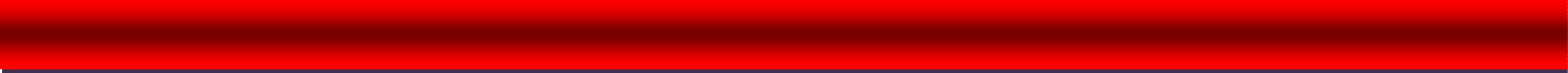 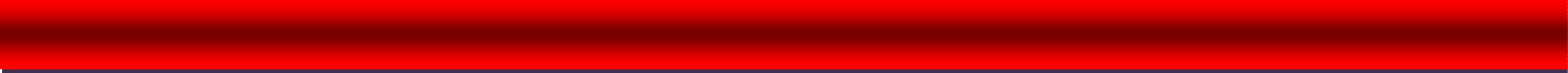 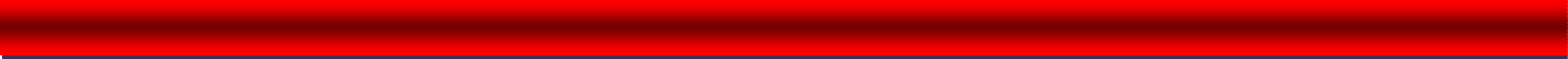 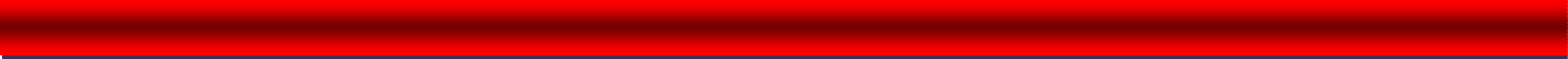 Number and place valuePupils should be taught to:count in steps of 2, 3, and 5 from 0, and in tens from any number, forward or backwardrecognise the place value of each digit in a two-digit number (tens, ones)identify, represent and estimate numbers using different representations, including the number linecompare and order numbers from 0 up to 100; use <, > and= signsread and write numbers to at least 100 in numerals and in wordsuse place value and number facts to solve problemsAddition and subtractionPupils should be taught to:solve problems with addition and subtraction:using concrete objects and pictorial representations, including those involving numbers, quantities and measuresapplying their increasing knowledge of mental and written methodsrecall and use addition and subtraction facts to 20 fluently, and derive and use related facts up to 100add and subtract numbers using concrete objects, pictorial representations, and mentally, including:a two-digit number and onesa two-digit number and tenstwo two-digit numbersadding three one- digit numbersshow that addition of two numbers can be done in any order (commutative) and subtraction of one number from another cannotrecognise and use the inverse relationship between addition and subtraction and use this to check calculations and missing number problemsMultiplication and divisionPupils should be taught to:recall and use multiplication and division facts for the 2, 5 and 10 multiplication tables, including recognising odd and even numberscalculatemathematical statements for multiplication and division within the multiplication tables and write them using the multiplication (×), division (÷) and equals (=) signsshow thatmultiplication of two numbers can be done in any order (commutative) and division of one number by another cannotsolve problems involving multiplication and division, using materials, arrays, repeated addition, mental methods, and multiplication and division facts, including problems in contextsFractionsPupils should be taught to:recognise, find, name and write1 1fractions   /  ,  / ,3      42	3/ and / of a4	4length, shape, set of objects or quantitywrite simplefractions for1example, / of 62= 3 and recognise theequivalence of2	1/  and   / .4	2MeasurementPupils should be taught to:choose and use appropriate standard units to estimate and measure length/height in any direction (m/cm); mass (kg/g); temperature (°C); capacity (litres/ml) to the nearest appropriate unit, using rulers, scales, thermometers and measuring vesselscompare and order lengths, mass, volume/capacity and record the results using >, < and =recognise and use symbols for pounds (£) and pence (p); combine amounts to make a particular valuefind different combinations of coins that equal the same amounts of moneysolve simple problems in a practical context involving addition and subtraction of money of the same unit, including giving changecompare and sequence intervals of timetell and write the time to five minutes, including quarter past/to the hour and draw the hands on a clock face to show these times.know the number of minutes in an hour and the number of hours in a dayGeometry: properties of shapesPupils should be taught to:identify and describe the properties of 2-D shapes, including the number of sides and symmetry in a vertical lineidentify and describe the properties of 3-D shapes, including the number of edges, vertices and facesidentify 2-D shapes on the surface of 3-D shapes [for example a circle on a cylinder and a triangle on a pyramid]compare and sort common 2-D and 3-D shapes and everyday objectsGeometry: position and directionPupils should be taught to:order and arrange combinations of mathematical objects in patterns and sequencesuse mathematical vocabulary to describe position, direction and movement, including movement in a straight line and distinguishing between rotation as a turn and in terms of right angles for quarter, half and three- quarter turns (clockwise and anti-clockwise)StatisticsPupils should be taught to:interpret and construct simple pictograms, tally charts, block diagrams and simple tablesask and answer simple questions by counting the number of objects in each category and sorting the categories by quantityask and answer questions about totalling and comparing categorical dataNumber and placeAddition and subtractionPupils extend their understanding of the language of addition and subtraction to include sum and difference.Pupils practise addition and subtraction to 20 to become increasingly fluent in deriving facts such as using 3 + 7 = 10, 10 - 7 = 3 and 7 =10 - 3 to calculate 30 +70 = 100, 100 - 70 = 30and 70 = 100 - 30.They check their calculations, including by adding to check subtraction and adding numbers in a different order to check addition (for example, 5 + 2 + 1= 1 + 5 + 2 = 1 + 2 + 5).This establishes commutativity and associativity of addition.Recording addition and subtraction in columns supports place value and prepares for formal written methods with larger numbers.Multiplication and divisionPupils use a variety of language to describe multiplication and division.Pupils are introduced to the multiplication tables. They practise to become  fluent in the 2, 5 and 10 multiplication tables and connect them to each other. They connect the 10 multiplication table to place value, and the 5 multiplication table to the divisions on the clock face. They begin to use other multiplication tables and recall multiplication facts, including using related division facts to perform written and mental calculations.Pupils work with a range of materials and contexts in which multiplication and division relate to grouping and sharing discrete and continuous quantities, to arrays and to repeated addition. They begin to relate these to fractions and measures (for example, 40 ÷ 2 = 20, 20 is a half of 40). They use commutativity and inverse relations to develop multiplicative reasoning (for example, 4×5=20 and 20÷5=4).FractionsPupils use fractions as ‘fractions of’ discrete and continuous quantities by solving problems using shapes, objects and quantities. They connect unit fractions to equal sharing and grouping, to numbers when they can be calculated, and to measures, finding fractions of lengths, quantities, set of objects orshapes. They meet3/ as the first4example of a non- unit fraction.Pupils should count in fractions up to 10, starting from anynumber and using1	2the   /  and /2	4equivalence on thenumber line (for1	2example, 1  / , 1 /4	41	3(or 1 / ), 1 / , 2).2	4This reinforces the concept of fractions as numbers and that they can add up to more thanone.MeasurementPupils use standard units of measurement with increasing accuracy, using their knowledge of the number system. They use the appropriate language and record using standard abbreviations.Comparing measures includes simple multiples such as ‘half as high’; ‘twice as wide’.They become fluent in telling the time on analogue clocks and recording it.Pupils become fluent in counting and recognising coins. They read and say amounts of money confidently and use the symbols £ and p accurately, recording pounds and pence separately.Geometry: properties of shapesPupils handle and name a wider variety of common 2-D and 3-D shapes including: quadrilaterals and polygons, and cuboids, prisms and cones, and identify the properties of each shape (for example, number of sides, number of faces). Pupils identify, compare and sort shapes on the basis of their properties and use vocabulary precisely, such as sides, edges, vertices and faces.Pupils read and write names for shapes that are appropriate for their word reading and spelling.Pupils draw lines and shapes using a straight edge.Geometry: position and directionPupils should work with patterns of shapes, including those in different orientations.Pupils use the concept and language of angles to describe ‘turn’ by applying rotations, including in practical contexts (for example, pupils themselves moving in turns, giving instructions to other pupils to do so, and programming robots using instructions given in right angles).StatisticsPupils record, interpret, collate, organise and compare information (for example, using many-to-one correspondence with simple ratios 2, 5, 10).valueAddition and subtractionPupils extend their understanding of the language of addition and subtraction to include sum and difference.Pupils practise addition and subtraction to 20 to become increasingly fluent in deriving facts such as using 3 + 7 = 10, 10 - 7 = 3 and 7 =10 - 3 to calculate 30 +70 = 100, 100 - 70 = 30and 70 = 100 - 30.They check their calculations, including by adding to check subtraction and adding numbers in a different order to check addition (for example, 5 + 2 + 1= 1 + 5 + 2 = 1 + 2 + 5).This establishes commutativity and associativity of addition.Recording addition and subtraction in columns supports place value and prepares for formal written methods with larger numbers.Multiplication and divisionPupils use a variety of language to describe multiplication and division.Pupils are introduced to the multiplication tables. They practise to become  fluent in the 2, 5 and 10 multiplication tables and connect them to each other. They connect the 10 multiplication table to place value, and the 5 multiplication table to the divisions on the clock face. They begin to use other multiplication tables and recall multiplication facts, including using related division facts to perform written and mental calculations.Pupils work with a range of materials and contexts in which multiplication and division relate to grouping and sharing discrete and continuous quantities, to arrays and to repeated addition. They begin to relate these to fractions and measures (for example, 40 ÷ 2 = 20, 20 is a half of 40). They use commutativity and inverse relations to develop multiplicative reasoning (for example, 4×5=20 and 20÷5=4).FractionsPupils use fractions as ‘fractions of’ discrete and continuous quantities by solving problems using shapes, objects and quantities. They connect unit fractions to equal sharing and grouping, to numbers when they can be calculated, and to measures, finding fractions of lengths, quantities, set of objects orshapes. They meet3/ as the first4example of a non- unit fraction.Pupils should count in fractions up to 10, starting from anynumber and using1	2the   /  and /2	4equivalence on thenumber line (for1	2example, 1  / , 1 /4	41	3(or 1 / ), 1 / , 2).2	4This reinforces the concept of fractions as numbers and that they can add up to more thanone.MeasurementPupils use standard units of measurement with increasing accuracy, using their knowledge of the number system. They use the appropriate language and record using standard abbreviations.Comparing measures includes simple multiples such as ‘half as high’; ‘twice as wide’.They become fluent in telling the time on analogue clocks and recording it.Pupils become fluent in counting and recognising coins. They read and say amounts of money confidently and use the symbols £ and p accurately, recording pounds and pence separately.Geometry: properties of shapesPupils handle and name a wider variety of common 2-D and 3-D shapes including: quadrilaterals and polygons, and cuboids, prisms and cones, and identify the properties of each shape (for example, number of sides, number of faces). Pupils identify, compare and sort shapes on the basis of their properties and use vocabulary precisely, such as sides, edges, vertices and faces.Pupils read and write names for shapes that are appropriate for their word reading and spelling.Pupils draw lines and shapes using a straight edge.Geometry: position and directionPupils should work with patterns of shapes, including those in different orientations.Pupils use the concept and language of angles to describe ‘turn’ by applying rotations, including in practical contexts (for example, pupils themselves moving in turns, giving instructions to other pupils to do so, and programming robots using instructions given in right angles).StatisticsPupils record, interpret, collate, organise and compare information (for example, using many-to-one correspondence with simple ratios 2, 5, 10).Using materials and aAddition and subtractionPupils extend their understanding of the language of addition and subtraction to include sum and difference.Pupils practise addition and subtraction to 20 to become increasingly fluent in deriving facts such as using 3 + 7 = 10, 10 - 7 = 3 and 7 =10 - 3 to calculate 30 +70 = 100, 100 - 70 = 30and 70 = 100 - 30.They check their calculations, including by adding to check subtraction and adding numbers in a different order to check addition (for example, 5 + 2 + 1= 1 + 5 + 2 = 1 + 2 + 5).This establishes commutativity and associativity of addition.Recording addition and subtraction in columns supports place value and prepares for formal written methods with larger numbers.Multiplication and divisionPupils use a variety of language to describe multiplication and division.Pupils are introduced to the multiplication tables. They practise to become  fluent in the 2, 5 and 10 multiplication tables and connect them to each other. They connect the 10 multiplication table to place value, and the 5 multiplication table to the divisions on the clock face. They begin to use other multiplication tables and recall multiplication facts, including using related division facts to perform written and mental calculations.Pupils work with a range of materials and contexts in which multiplication and division relate to grouping and sharing discrete and continuous quantities, to arrays and to repeated addition. They begin to relate these to fractions and measures (for example, 40 ÷ 2 = 20, 20 is a half of 40). They use commutativity and inverse relations to develop multiplicative reasoning (for example, 4×5=20 and 20÷5=4).FractionsPupils use fractions as ‘fractions of’ discrete and continuous quantities by solving problems using shapes, objects and quantities. They connect unit fractions to equal sharing and grouping, to numbers when they can be calculated, and to measures, finding fractions of lengths, quantities, set of objects orshapes. They meet3/ as the first4example of a non- unit fraction.Pupils should count in fractions up to 10, starting from anynumber and using1	2the   /  and /2	4equivalence on thenumber line (for1	2example, 1  / , 1 /4	41	3(or 1 / ), 1 / , 2).2	4This reinforces the concept of fractions as numbers and that they can add up to more thanone.MeasurementPupils use standard units of measurement with increasing accuracy, using their knowledge of the number system. They use the appropriate language and record using standard abbreviations.Comparing measures includes simple multiples such as ‘half as high’; ‘twice as wide’.They become fluent in telling the time on analogue clocks and recording it.Pupils become fluent in counting and recognising coins. They read and say amounts of money confidently and use the symbols £ and p accurately, recording pounds and pence separately.Geometry: properties of shapesPupils handle and name a wider variety of common 2-D and 3-D shapes including: quadrilaterals and polygons, and cuboids, prisms and cones, and identify the properties of each shape (for example, number of sides, number of faces). Pupils identify, compare and sort shapes on the basis of their properties and use vocabulary precisely, such as sides, edges, vertices and faces.Pupils read and write names for shapes that are appropriate for their word reading and spelling.Pupils draw lines and shapes using a straight edge.Geometry: position and directionPupils should work with patterns of shapes, including those in different orientations.Pupils use the concept and language of angles to describe ‘turn’ by applying rotations, including in practical contexts (for example, pupils themselves moving in turns, giving instructions to other pupils to do so, and programming robots using instructions given in right angles).StatisticsPupils record, interpret, collate, organise and compare information (for example, using many-to-one correspondence with simple ratios 2, 5, 10).range of representations,Addition and subtractionPupils extend their understanding of the language of addition and subtraction to include sum and difference.Pupils practise addition and subtraction to 20 to become increasingly fluent in deriving facts such as using 3 + 7 = 10, 10 - 7 = 3 and 7 =10 - 3 to calculate 30 +70 = 100, 100 - 70 = 30and 70 = 100 - 30.They check their calculations, including by adding to check subtraction and adding numbers in a different order to check addition (for example, 5 + 2 + 1= 1 + 5 + 2 = 1 + 2 + 5).This establishes commutativity and associativity of addition.Recording addition and subtraction in columns supports place value and prepares for formal written methods with larger numbers.Multiplication and divisionPupils use a variety of language to describe multiplication and division.Pupils are introduced to the multiplication tables. They practise to become  fluent in the 2, 5 and 10 multiplication tables and connect them to each other. They connect the 10 multiplication table to place value, and the 5 multiplication table to the divisions on the clock face. They begin to use other multiplication tables and recall multiplication facts, including using related division facts to perform written and mental calculations.Pupils work with a range of materials and contexts in which multiplication and division relate to grouping and sharing discrete and continuous quantities, to arrays and to repeated addition. They begin to relate these to fractions and measures (for example, 40 ÷ 2 = 20, 20 is a half of 40). They use commutativity and inverse relations to develop multiplicative reasoning (for example, 4×5=20 and 20÷5=4).FractionsPupils use fractions as ‘fractions of’ discrete and continuous quantities by solving problems using shapes, objects and quantities. They connect unit fractions to equal sharing and grouping, to numbers when they can be calculated, and to measures, finding fractions of lengths, quantities, set of objects orshapes. They meet3/ as the first4example of a non- unit fraction.Pupils should count in fractions up to 10, starting from anynumber and using1	2the   /  and /2	4equivalence on thenumber line (for1	2example, 1  / , 1 /4	41	3(or 1 / ), 1 / , 2).2	4This reinforces the concept of fractions as numbers and that they can add up to more thanone.MeasurementPupils use standard units of measurement with increasing accuracy, using their knowledge of the number system. They use the appropriate language and record using standard abbreviations.Comparing measures includes simple multiples such as ‘half as high’; ‘twice as wide’.They become fluent in telling the time on analogue clocks and recording it.Pupils become fluent in counting and recognising coins. They read and say amounts of money confidently and use the symbols £ and p accurately, recording pounds and pence separately.Geometry: properties of shapesPupils handle and name a wider variety of common 2-D and 3-D shapes including: quadrilaterals and polygons, and cuboids, prisms and cones, and identify the properties of each shape (for example, number of sides, number of faces). Pupils identify, compare and sort shapes on the basis of their properties and use vocabulary precisely, such as sides, edges, vertices and faces.Pupils read and write names for shapes that are appropriate for their word reading and spelling.Pupils draw lines and shapes using a straight edge.Geometry: position and directionPupils should work with patterns of shapes, including those in different orientations.Pupils use the concept and language of angles to describe ‘turn’ by applying rotations, including in practical contexts (for example, pupils themselves moving in turns, giving instructions to other pupils to do so, and programming robots using instructions given in right angles).StatisticsPupils record, interpret, collate, organise and compare information (for example, using many-to-one correspondence with simple ratios 2, 5, 10).pupils practise counting,Addition and subtractionPupils extend their understanding of the language of addition and subtraction to include sum and difference.Pupils practise addition and subtraction to 20 to become increasingly fluent in deriving facts such as using 3 + 7 = 10, 10 - 7 = 3 and 7 =10 - 3 to calculate 30 +70 = 100, 100 - 70 = 30and 70 = 100 - 30.They check their calculations, including by adding to check subtraction and adding numbers in a different order to check addition (for example, 5 + 2 + 1= 1 + 5 + 2 = 1 + 2 + 5).This establishes commutativity and associativity of addition.Recording addition and subtraction in columns supports place value and prepares for formal written methods with larger numbers.Multiplication and divisionPupils use a variety of language to describe multiplication and division.Pupils are introduced to the multiplication tables. They practise to become  fluent in the 2, 5 and 10 multiplication tables and connect them to each other. They connect the 10 multiplication table to place value, and the 5 multiplication table to the divisions on the clock face. They begin to use other multiplication tables and recall multiplication facts, including using related division facts to perform written and mental calculations.Pupils work with a range of materials and contexts in which multiplication and division relate to grouping and sharing discrete and continuous quantities, to arrays and to repeated addition. They begin to relate these to fractions and measures (for example, 40 ÷ 2 = 20, 20 is a half of 40). They use commutativity and inverse relations to develop multiplicative reasoning (for example, 4×5=20 and 20÷5=4).FractionsPupils use fractions as ‘fractions of’ discrete and continuous quantities by solving problems using shapes, objects and quantities. They connect unit fractions to equal sharing and grouping, to numbers when they can be calculated, and to measures, finding fractions of lengths, quantities, set of objects orshapes. They meet3/ as the first4example of a non- unit fraction.Pupils should count in fractions up to 10, starting from anynumber and using1	2the   /  and /2	4equivalence on thenumber line (for1	2example, 1  / , 1 /4	41	3(or 1 / ), 1 / , 2).2	4This reinforces the concept of fractions as numbers and that they can add up to more thanone.MeasurementPupils use standard units of measurement with increasing accuracy, using their knowledge of the number system. They use the appropriate language and record using standard abbreviations.Comparing measures includes simple multiples such as ‘half as high’; ‘twice as wide’.They become fluent in telling the time on analogue clocks and recording it.Pupils become fluent in counting and recognising coins. They read and say amounts of money confidently and use the symbols £ and p accurately, recording pounds and pence separately.Geometry: properties of shapesPupils handle and name a wider variety of common 2-D and 3-D shapes including: quadrilaterals and polygons, and cuboids, prisms and cones, and identify the properties of each shape (for example, number of sides, number of faces). Pupils identify, compare and sort shapes on the basis of their properties and use vocabulary precisely, such as sides, edges, vertices and faces.Pupils read and write names for shapes that are appropriate for their word reading and spelling.Pupils draw lines and shapes using a straight edge.Geometry: position and directionPupils should work with patterns of shapes, including those in different orientations.Pupils use the concept and language of angles to describe ‘turn’ by applying rotations, including in practical contexts (for example, pupils themselves moving in turns, giving instructions to other pupils to do so, and programming robots using instructions given in right angles).StatisticsPupils record, interpret, collate, organise and compare information (for example, using many-to-one correspondence with simple ratios 2, 5, 10).reading, writing andAddition and subtractionPupils extend their understanding of the language of addition and subtraction to include sum and difference.Pupils practise addition and subtraction to 20 to become increasingly fluent in deriving facts such as using 3 + 7 = 10, 10 - 7 = 3 and 7 =10 - 3 to calculate 30 +70 = 100, 100 - 70 = 30and 70 = 100 - 30.They check their calculations, including by adding to check subtraction and adding numbers in a different order to check addition (for example, 5 + 2 + 1= 1 + 5 + 2 = 1 + 2 + 5).This establishes commutativity and associativity of addition.Recording addition and subtraction in columns supports place value and prepares for formal written methods with larger numbers.Multiplication and divisionPupils use a variety of language to describe multiplication and division.Pupils are introduced to the multiplication tables. They practise to become  fluent in the 2, 5 and 10 multiplication tables and connect them to each other. They connect the 10 multiplication table to place value, and the 5 multiplication table to the divisions on the clock face. They begin to use other multiplication tables and recall multiplication facts, including using related division facts to perform written and mental calculations.Pupils work with a range of materials and contexts in which multiplication and division relate to grouping and sharing discrete and continuous quantities, to arrays and to repeated addition. They begin to relate these to fractions and measures (for example, 40 ÷ 2 = 20, 20 is a half of 40). They use commutativity and inverse relations to develop multiplicative reasoning (for example, 4×5=20 and 20÷5=4).FractionsPupils use fractions as ‘fractions of’ discrete and continuous quantities by solving problems using shapes, objects and quantities. They connect unit fractions to equal sharing and grouping, to numbers when they can be calculated, and to measures, finding fractions of lengths, quantities, set of objects orshapes. They meet3/ as the first4example of a non- unit fraction.Pupils should count in fractions up to 10, starting from anynumber and using1	2the   /  and /2	4equivalence on thenumber line (for1	2example, 1  / , 1 /4	41	3(or 1 / ), 1 / , 2).2	4This reinforces the concept of fractions as numbers and that they can add up to more thanone.MeasurementPupils use standard units of measurement with increasing accuracy, using their knowledge of the number system. They use the appropriate language and record using standard abbreviations.Comparing measures includes simple multiples such as ‘half as high’; ‘twice as wide’.They become fluent in telling the time on analogue clocks and recording it.Pupils become fluent in counting and recognising coins. They read and say amounts of money confidently and use the symbols £ and p accurately, recording pounds and pence separately.Geometry: properties of shapesPupils handle and name a wider variety of common 2-D and 3-D shapes including: quadrilaterals and polygons, and cuboids, prisms and cones, and identify the properties of each shape (for example, number of sides, number of faces). Pupils identify, compare and sort shapes on the basis of their properties and use vocabulary precisely, such as sides, edges, vertices and faces.Pupils read and write names for shapes that are appropriate for their word reading and spelling.Pupils draw lines and shapes using a straight edge.Geometry: position and directionPupils should work with patterns of shapes, including those in different orientations.Pupils use the concept and language of angles to describe ‘turn’ by applying rotations, including in practical contexts (for example, pupils themselves moving in turns, giving instructions to other pupils to do so, and programming robots using instructions given in right angles).StatisticsPupils record, interpret, collate, organise and compare information (for example, using many-to-one correspondence with simple ratios 2, 5, 10).comparing numbers to atAddition and subtractionPupils extend their understanding of the language of addition and subtraction to include sum and difference.Pupils practise addition and subtraction to 20 to become increasingly fluent in deriving facts such as using 3 + 7 = 10, 10 - 7 = 3 and 7 =10 - 3 to calculate 30 +70 = 100, 100 - 70 = 30and 70 = 100 - 30.They check their calculations, including by adding to check subtraction and adding numbers in a different order to check addition (for example, 5 + 2 + 1= 1 + 5 + 2 = 1 + 2 + 5).This establishes commutativity and associativity of addition.Recording addition and subtraction in columns supports place value and prepares for formal written methods with larger numbers.Multiplication and divisionPupils use a variety of language to describe multiplication and division.Pupils are introduced to the multiplication tables. They practise to become  fluent in the 2, 5 and 10 multiplication tables and connect them to each other. They connect the 10 multiplication table to place value, and the 5 multiplication table to the divisions on the clock face. They begin to use other multiplication tables and recall multiplication facts, including using related division facts to perform written and mental calculations.Pupils work with a range of materials and contexts in which multiplication and division relate to grouping and sharing discrete and continuous quantities, to arrays and to repeated addition. They begin to relate these to fractions and measures (for example, 40 ÷ 2 = 20, 20 is a half of 40). They use commutativity and inverse relations to develop multiplicative reasoning (for example, 4×5=20 and 20÷5=4).FractionsPupils use fractions as ‘fractions of’ discrete and continuous quantities by solving problems using shapes, objects and quantities. They connect unit fractions to equal sharing and grouping, to numbers when they can be calculated, and to measures, finding fractions of lengths, quantities, set of objects orshapes. They meet3/ as the first4example of a non- unit fraction.Pupils should count in fractions up to 10, starting from anynumber and using1	2the   /  and /2	4equivalence on thenumber line (for1	2example, 1  / , 1 /4	41	3(or 1 / ), 1 / , 2).2	4This reinforces the concept of fractions as numbers and that they can add up to more thanone.MeasurementPupils use standard units of measurement with increasing accuracy, using their knowledge of the number system. They use the appropriate language and record using standard abbreviations.Comparing measures includes simple multiples such as ‘half as high’; ‘twice as wide’.They become fluent in telling the time on analogue clocks and recording it.Pupils become fluent in counting and recognising coins. They read and say amounts of money confidently and use the symbols £ and p accurately, recording pounds and pence separately.Geometry: properties of shapesPupils handle and name a wider variety of common 2-D and 3-D shapes including: quadrilaterals and polygons, and cuboids, prisms and cones, and identify the properties of each shape (for example, number of sides, number of faces). Pupils identify, compare and sort shapes on the basis of their properties and use vocabulary precisely, such as sides, edges, vertices and faces.Pupils read and write names for shapes that are appropriate for their word reading and spelling.Pupils draw lines and shapes using a straight edge.Geometry: position and directionPupils should work with patterns of shapes, including those in different orientations.Pupils use the concept and language of angles to describe ‘turn’ by applying rotations, including in practical contexts (for example, pupils themselves moving in turns, giving instructions to other pupils to do so, and programming robots using instructions given in right angles).StatisticsPupils record, interpret, collate, organise and compare information (for example, using many-to-one correspondence with simple ratios 2, 5, 10).least 100 and solving aAddition and subtractionPupils extend their understanding of the language of addition and subtraction to include sum and difference.Pupils practise addition and subtraction to 20 to become increasingly fluent in deriving facts such as using 3 + 7 = 10, 10 - 7 = 3 and 7 =10 - 3 to calculate 30 +70 = 100, 100 - 70 = 30and 70 = 100 - 30.They check their calculations, including by adding to check subtraction and adding numbers in a different order to check addition (for example, 5 + 2 + 1= 1 + 5 + 2 = 1 + 2 + 5).This establishes commutativity and associativity of addition.Recording addition and subtraction in columns supports place value and prepares for formal written methods with larger numbers.Multiplication and divisionPupils use a variety of language to describe multiplication and division.Pupils are introduced to the multiplication tables. They practise to become  fluent in the 2, 5 and 10 multiplication tables and connect them to each other. They connect the 10 multiplication table to place value, and the 5 multiplication table to the divisions on the clock face. They begin to use other multiplication tables and recall multiplication facts, including using related division facts to perform written and mental calculations.Pupils work with a range of materials and contexts in which multiplication and division relate to grouping and sharing discrete and continuous quantities, to arrays and to repeated addition. They begin to relate these to fractions and measures (for example, 40 ÷ 2 = 20, 20 is a half of 40). They use commutativity and inverse relations to develop multiplicative reasoning (for example, 4×5=20 and 20÷5=4).FractionsPupils use fractions as ‘fractions of’ discrete and continuous quantities by solving problems using shapes, objects and quantities. They connect unit fractions to equal sharing and grouping, to numbers when they can be calculated, and to measures, finding fractions of lengths, quantities, set of objects orshapes. They meet3/ as the first4example of a non- unit fraction.Pupils should count in fractions up to 10, starting from anynumber and using1	2the   /  and /2	4equivalence on thenumber line (for1	2example, 1  / , 1 /4	41	3(or 1 / ), 1 / , 2).2	4This reinforces the concept of fractions as numbers and that they can add up to more thanone.MeasurementPupils use standard units of measurement with increasing accuracy, using their knowledge of the number system. They use the appropriate language and record using standard abbreviations.Comparing measures includes simple multiples such as ‘half as high’; ‘twice as wide’.They become fluent in telling the time on analogue clocks and recording it.Pupils become fluent in counting and recognising coins. They read and say amounts of money confidently and use the symbols £ and p accurately, recording pounds and pence separately.Geometry: properties of shapesPupils handle and name a wider variety of common 2-D and 3-D shapes including: quadrilaterals and polygons, and cuboids, prisms and cones, and identify the properties of each shape (for example, number of sides, number of faces). Pupils identify, compare and sort shapes on the basis of their properties and use vocabulary precisely, such as sides, edges, vertices and faces.Pupils read and write names for shapes that are appropriate for their word reading and spelling.Pupils draw lines and shapes using a straight edge.Geometry: position and directionPupils should work with patterns of shapes, including those in different orientations.Pupils use the concept and language of angles to describe ‘turn’ by applying rotations, including in practical contexts (for example, pupils themselves moving in turns, giving instructions to other pupils to do so, and programming robots using instructions given in right angles).StatisticsPupils record, interpret, collate, organise and compare information (for example, using many-to-one correspondence with simple ratios 2, 5, 10).variety of relatedAddition and subtractionPupils extend their understanding of the language of addition and subtraction to include sum and difference.Pupils practise addition and subtraction to 20 to become increasingly fluent in deriving facts such as using 3 + 7 = 10, 10 - 7 = 3 and 7 =10 - 3 to calculate 30 +70 = 100, 100 - 70 = 30and 70 = 100 - 30.They check their calculations, including by adding to check subtraction and adding numbers in a different order to check addition (for example, 5 + 2 + 1= 1 + 5 + 2 = 1 + 2 + 5).This establishes commutativity and associativity of addition.Recording addition and subtraction in columns supports place value and prepares for formal written methods with larger numbers.Multiplication and divisionPupils use a variety of language to describe multiplication and division.Pupils are introduced to the multiplication tables. They practise to become  fluent in the 2, 5 and 10 multiplication tables and connect them to each other. They connect the 10 multiplication table to place value, and the 5 multiplication table to the divisions on the clock face. They begin to use other multiplication tables and recall multiplication facts, including using related division facts to perform written and mental calculations.Pupils work with a range of materials and contexts in which multiplication and division relate to grouping and sharing discrete and continuous quantities, to arrays and to repeated addition. They begin to relate these to fractions and measures (for example, 40 ÷ 2 = 20, 20 is a half of 40). They use commutativity and inverse relations to develop multiplicative reasoning (for example, 4×5=20 and 20÷5=4).FractionsPupils use fractions as ‘fractions of’ discrete and continuous quantities by solving problems using shapes, objects and quantities. They connect unit fractions to equal sharing and grouping, to numbers when they can be calculated, and to measures, finding fractions of lengths, quantities, set of objects orshapes. They meet3/ as the first4example of a non- unit fraction.Pupils should count in fractions up to 10, starting from anynumber and using1	2the   /  and /2	4equivalence on thenumber line (for1	2example, 1  / , 1 /4	41	3(or 1 / ), 1 / , 2).2	4This reinforces the concept of fractions as numbers and that they can add up to more thanone.MeasurementPupils use standard units of measurement with increasing accuracy, using their knowledge of the number system. They use the appropriate language and record using standard abbreviations.Comparing measures includes simple multiples such as ‘half as high’; ‘twice as wide’.They become fluent in telling the time on analogue clocks and recording it.Pupils become fluent in counting and recognising coins. They read and say amounts of money confidently and use the symbols £ and p accurately, recording pounds and pence separately.Geometry: properties of shapesPupils handle and name a wider variety of common 2-D and 3-D shapes including: quadrilaterals and polygons, and cuboids, prisms and cones, and identify the properties of each shape (for example, number of sides, number of faces). Pupils identify, compare and sort shapes on the basis of their properties and use vocabulary precisely, such as sides, edges, vertices and faces.Pupils read and write names for shapes that are appropriate for their word reading and spelling.Pupils draw lines and shapes using a straight edge.Geometry: position and directionPupils should work with patterns of shapes, including those in different orientations.Pupils use the concept and language of angles to describe ‘turn’ by applying rotations, including in practical contexts (for example, pupils themselves moving in turns, giving instructions to other pupils to do so, and programming robots using instructions given in right angles).StatisticsPupils record, interpret, collate, organise and compare information (for example, using many-to-one correspondence with simple ratios 2, 5, 10).problems to developAddition and subtractionPupils extend their understanding of the language of addition and subtraction to include sum and difference.Pupils practise addition and subtraction to 20 to become increasingly fluent in deriving facts such as using 3 + 7 = 10, 10 - 7 = 3 and 7 =10 - 3 to calculate 30 +70 = 100, 100 - 70 = 30and 70 = 100 - 30.They check their calculations, including by adding to check subtraction and adding numbers in a different order to check addition (for example, 5 + 2 + 1= 1 + 5 + 2 = 1 + 2 + 5).This establishes commutativity and associativity of addition.Recording addition and subtraction in columns supports place value and prepares for formal written methods with larger numbers.Multiplication and divisionPupils use a variety of language to describe multiplication and division.Pupils are introduced to the multiplication tables. They practise to become  fluent in the 2, 5 and 10 multiplication tables and connect them to each other. They connect the 10 multiplication table to place value, and the 5 multiplication table to the divisions on the clock face. They begin to use other multiplication tables and recall multiplication facts, including using related division facts to perform written and mental calculations.Pupils work with a range of materials and contexts in which multiplication and division relate to grouping and sharing discrete and continuous quantities, to arrays and to repeated addition. They begin to relate these to fractions and measures (for example, 40 ÷ 2 = 20, 20 is a half of 40). They use commutativity and inverse relations to develop multiplicative reasoning (for example, 4×5=20 and 20÷5=4).FractionsPupils use fractions as ‘fractions of’ discrete and continuous quantities by solving problems using shapes, objects and quantities. They connect unit fractions to equal sharing and grouping, to numbers when they can be calculated, and to measures, finding fractions of lengths, quantities, set of objects orshapes. They meet3/ as the first4example of a non- unit fraction.Pupils should count in fractions up to 10, starting from anynumber and using1	2the   /  and /2	4equivalence on thenumber line (for1	2example, 1  / , 1 /4	41	3(or 1 / ), 1 / , 2).2	4This reinforces the concept of fractions as numbers and that they can add up to more thanone.MeasurementPupils use standard units of measurement with increasing accuracy, using their knowledge of the number system. They use the appropriate language and record using standard abbreviations.Comparing measures includes simple multiples such as ‘half as high’; ‘twice as wide’.They become fluent in telling the time on analogue clocks and recording it.Pupils become fluent in counting and recognising coins. They read and say amounts of money confidently and use the symbols £ and p accurately, recording pounds and pence separately.Geometry: properties of shapesPupils handle and name a wider variety of common 2-D and 3-D shapes including: quadrilaterals and polygons, and cuboids, prisms and cones, and identify the properties of each shape (for example, number of sides, number of faces). Pupils identify, compare and sort shapes on the basis of their properties and use vocabulary precisely, such as sides, edges, vertices and faces.Pupils read and write names for shapes that are appropriate for their word reading and spelling.Pupils draw lines and shapes using a straight edge.Geometry: position and directionPupils should work with patterns of shapes, including those in different orientations.Pupils use the concept and language of angles to describe ‘turn’ by applying rotations, including in practical contexts (for example, pupils themselves moving in turns, giving instructions to other pupils to do so, and programming robots using instructions given in right angles).StatisticsPupils record, interpret, collate, organise and compare information (for example, using many-to-one correspondence with simple ratios 2, 5, 10).fluency. They count inAddition and subtractionPupils extend their understanding of the language of addition and subtraction to include sum and difference.Pupils practise addition and subtraction to 20 to become increasingly fluent in deriving facts such as using 3 + 7 = 10, 10 - 7 = 3 and 7 =10 - 3 to calculate 30 +70 = 100, 100 - 70 = 30and 70 = 100 - 30.They check their calculations, including by adding to check subtraction and adding numbers in a different order to check addition (for example, 5 + 2 + 1= 1 + 5 + 2 = 1 + 2 + 5).This establishes commutativity and associativity of addition.Recording addition and subtraction in columns supports place value and prepares for formal written methods with larger numbers.Multiplication and divisionPupils use a variety of language to describe multiplication and division.Pupils are introduced to the multiplication tables. They practise to become  fluent in the 2, 5 and 10 multiplication tables and connect them to each other. They connect the 10 multiplication table to place value, and the 5 multiplication table to the divisions on the clock face. They begin to use other multiplication tables and recall multiplication facts, including using related division facts to perform written and mental calculations.Pupils work with a range of materials and contexts in which multiplication and division relate to grouping and sharing discrete and continuous quantities, to arrays and to repeated addition. They begin to relate these to fractions and measures (for example, 40 ÷ 2 = 20, 20 is a half of 40). They use commutativity and inverse relations to develop multiplicative reasoning (for example, 4×5=20 and 20÷5=4).FractionsPupils use fractions as ‘fractions of’ discrete and continuous quantities by solving problems using shapes, objects and quantities. They connect unit fractions to equal sharing and grouping, to numbers when they can be calculated, and to measures, finding fractions of lengths, quantities, set of objects orshapes. They meet3/ as the first4example of a non- unit fraction.Pupils should count in fractions up to 10, starting from anynumber and using1	2the   /  and /2	4equivalence on thenumber line (for1	2example, 1  / , 1 /4	41	3(or 1 / ), 1 / , 2).2	4This reinforces the concept of fractions as numbers and that they can add up to more thanone.MeasurementPupils use standard units of measurement with increasing accuracy, using their knowledge of the number system. They use the appropriate language and record using standard abbreviations.Comparing measures includes simple multiples such as ‘half as high’; ‘twice as wide’.They become fluent in telling the time on analogue clocks and recording it.Pupils become fluent in counting and recognising coins. They read and say amounts of money confidently and use the symbols £ and p accurately, recording pounds and pence separately.Geometry: properties of shapesPupils handle and name a wider variety of common 2-D and 3-D shapes including: quadrilaterals and polygons, and cuboids, prisms and cones, and identify the properties of each shape (for example, number of sides, number of faces). Pupils identify, compare and sort shapes on the basis of their properties and use vocabulary precisely, such as sides, edges, vertices and faces.Pupils read and write names for shapes that are appropriate for their word reading and spelling.Pupils draw lines and shapes using a straight edge.Geometry: position and directionPupils should work with patterns of shapes, including those in different orientations.Pupils use the concept and language of angles to describe ‘turn’ by applying rotations, including in practical contexts (for example, pupils themselves moving in turns, giving instructions to other pupils to do so, and programming robots using instructions given in right angles).StatisticsPupils record, interpret, collate, organise and compare information (for example, using many-to-one correspondence with simple ratios 2, 5, 10).multiples of three toAddition and subtractionPupils extend their understanding of the language of addition and subtraction to include sum and difference.Pupils practise addition and subtraction to 20 to become increasingly fluent in deriving facts such as using 3 + 7 = 10, 10 - 7 = 3 and 7 =10 - 3 to calculate 30 +70 = 100, 100 - 70 = 30and 70 = 100 - 30.They check their calculations, including by adding to check subtraction and adding numbers in a different order to check addition (for example, 5 + 2 + 1= 1 + 5 + 2 = 1 + 2 + 5).This establishes commutativity and associativity of addition.Recording addition and subtraction in columns supports place value and prepares for formal written methods with larger numbers.Multiplication and divisionPupils use a variety of language to describe multiplication and division.Pupils are introduced to the multiplication tables. They practise to become  fluent in the 2, 5 and 10 multiplication tables and connect them to each other. They connect the 10 multiplication table to place value, and the 5 multiplication table to the divisions on the clock face. They begin to use other multiplication tables and recall multiplication facts, including using related division facts to perform written and mental calculations.Pupils work with a range of materials and contexts in which multiplication and division relate to grouping and sharing discrete and continuous quantities, to arrays and to repeated addition. They begin to relate these to fractions and measures (for example, 40 ÷ 2 = 20, 20 is a half of 40). They use commutativity and inverse relations to develop multiplicative reasoning (for example, 4×5=20 and 20÷5=4).FractionsPupils use fractions as ‘fractions of’ discrete and continuous quantities by solving problems using shapes, objects and quantities. They connect unit fractions to equal sharing and grouping, to numbers when they can be calculated, and to measures, finding fractions of lengths, quantities, set of objects orshapes. They meet3/ as the first4example of a non- unit fraction.Pupils should count in fractions up to 10, starting from anynumber and using1	2the   /  and /2	4equivalence on thenumber line (for1	2example, 1  / , 1 /4	41	3(or 1 / ), 1 / , 2).2	4This reinforces the concept of fractions as numbers and that they can add up to more thanone.MeasurementPupils use standard units of measurement with increasing accuracy, using their knowledge of the number system. They use the appropriate language and record using standard abbreviations.Comparing measures includes simple multiples such as ‘half as high’; ‘twice as wide’.They become fluent in telling the time on analogue clocks and recording it.Pupils become fluent in counting and recognising coins. They read and say amounts of money confidently and use the symbols £ and p accurately, recording pounds and pence separately.Geometry: properties of shapesPupils handle and name a wider variety of common 2-D and 3-D shapes including: quadrilaterals and polygons, and cuboids, prisms and cones, and identify the properties of each shape (for example, number of sides, number of faces). Pupils identify, compare and sort shapes on the basis of their properties and use vocabulary precisely, such as sides, edges, vertices and faces.Pupils read and write names for shapes that are appropriate for their word reading and spelling.Pupils draw lines and shapes using a straight edge.Geometry: position and directionPupils should work with patterns of shapes, including those in different orientations.Pupils use the concept and language of angles to describe ‘turn’ by applying rotations, including in practical contexts (for example, pupils themselves moving in turns, giving instructions to other pupils to do so, and programming robots using instructions given in right angles).StatisticsPupils record, interpret, collate, organise and compare information (for example, using many-to-one correspondence with simple ratios 2, 5, 10).support their laterAddition and subtractionPupils extend their understanding of the language of addition and subtraction to include sum and difference.Pupils practise addition and subtraction to 20 to become increasingly fluent in deriving facts such as using 3 + 7 = 10, 10 - 7 = 3 and 7 =10 - 3 to calculate 30 +70 = 100, 100 - 70 = 30and 70 = 100 - 30.They check their calculations, including by adding to check subtraction and adding numbers in a different order to check addition (for example, 5 + 2 + 1= 1 + 5 + 2 = 1 + 2 + 5).This establishes commutativity and associativity of addition.Recording addition and subtraction in columns supports place value and prepares for formal written methods with larger numbers.Multiplication and divisionPupils use a variety of language to describe multiplication and division.Pupils are introduced to the multiplication tables. They practise to become  fluent in the 2, 5 and 10 multiplication tables and connect them to each other. They connect the 10 multiplication table to place value, and the 5 multiplication table to the divisions on the clock face. They begin to use other multiplication tables and recall multiplication facts, including using related division facts to perform written and mental calculations.Pupils work with a range of materials and contexts in which multiplication and division relate to grouping and sharing discrete and continuous quantities, to arrays and to repeated addition. They begin to relate these to fractions and measures (for example, 40 ÷ 2 = 20, 20 is a half of 40). They use commutativity and inverse relations to develop multiplicative reasoning (for example, 4×5=20 and 20÷5=4).FractionsPupils use fractions as ‘fractions of’ discrete and continuous quantities by solving problems using shapes, objects and quantities. They connect unit fractions to equal sharing and grouping, to numbers when they can be calculated, and to measures, finding fractions of lengths, quantities, set of objects orshapes. They meet3/ as the first4example of a non- unit fraction.Pupils should count in fractions up to 10, starting from anynumber and using1	2the   /  and /2	4equivalence on thenumber line (for1	2example, 1  / , 1 /4	41	3(or 1 / ), 1 / , 2).2	4This reinforces the concept of fractions as numbers and that they can add up to more thanone.MeasurementPupils use standard units of measurement with increasing accuracy, using their knowledge of the number system. They use the appropriate language and record using standard abbreviations.Comparing measures includes simple multiples such as ‘half as high’; ‘twice as wide’.They become fluent in telling the time on analogue clocks and recording it.Pupils become fluent in counting and recognising coins. They read and say amounts of money confidently and use the symbols £ and p accurately, recording pounds and pence separately.Geometry: properties of shapesPupils handle and name a wider variety of common 2-D and 3-D shapes including: quadrilaterals and polygons, and cuboids, prisms and cones, and identify the properties of each shape (for example, number of sides, number of faces). Pupils identify, compare and sort shapes on the basis of their properties and use vocabulary precisely, such as sides, edges, vertices and faces.Pupils read and write names for shapes that are appropriate for their word reading and spelling.Pupils draw lines and shapes using a straight edge.Geometry: position and directionPupils should work with patterns of shapes, including those in different orientations.Pupils use the concept and language of angles to describe ‘turn’ by applying rotations, including in practical contexts (for example, pupils themselves moving in turns, giving instructions to other pupils to do so, and programming robots using instructions given in right angles).StatisticsPupils record, interpret, collate, organise and compare information (for example, using many-to-one correspondence with simple ratios 2, 5, 10).understanding of a third.Addition and subtractionPupils extend their understanding of the language of addition and subtraction to include sum and difference.Pupils practise addition and subtraction to 20 to become increasingly fluent in deriving facts such as using 3 + 7 = 10, 10 - 7 = 3 and 7 =10 - 3 to calculate 30 +70 = 100, 100 - 70 = 30and 70 = 100 - 30.They check their calculations, including by adding to check subtraction and adding numbers in a different order to check addition (for example, 5 + 2 + 1= 1 + 5 + 2 = 1 + 2 + 5).This establishes commutativity and associativity of addition.Recording addition and subtraction in columns supports place value and prepares for formal written methods with larger numbers.Multiplication and divisionPupils use a variety of language to describe multiplication and division.Pupils are introduced to the multiplication tables. They practise to become  fluent in the 2, 5 and 10 multiplication tables and connect them to each other. They connect the 10 multiplication table to place value, and the 5 multiplication table to the divisions on the clock face. They begin to use other multiplication tables and recall multiplication facts, including using related division facts to perform written and mental calculations.Pupils work with a range of materials and contexts in which multiplication and division relate to grouping and sharing discrete and continuous quantities, to arrays and to repeated addition. They begin to relate these to fractions and measures (for example, 40 ÷ 2 = 20, 20 is a half of 40). They use commutativity and inverse relations to develop multiplicative reasoning (for example, 4×5=20 and 20÷5=4).FractionsPupils use fractions as ‘fractions of’ discrete and continuous quantities by solving problems using shapes, objects and quantities. They connect unit fractions to equal sharing and grouping, to numbers when they can be calculated, and to measures, finding fractions of lengths, quantities, set of objects orshapes. They meet3/ as the first4example of a non- unit fraction.Pupils should count in fractions up to 10, starting from anynumber and using1	2the   /  and /2	4equivalence on thenumber line (for1	2example, 1  / , 1 /4	41	3(or 1 / ), 1 / , 2).2	4This reinforces the concept of fractions as numbers and that they can add up to more thanone.MeasurementPupils use standard units of measurement with increasing accuracy, using their knowledge of the number system. They use the appropriate language and record using standard abbreviations.Comparing measures includes simple multiples such as ‘half as high’; ‘twice as wide’.They become fluent in telling the time on analogue clocks and recording it.Pupils become fluent in counting and recognising coins. They read and say amounts of money confidently and use the symbols £ and p accurately, recording pounds and pence separately.Geometry: properties of shapesPupils handle and name a wider variety of common 2-D and 3-D shapes including: quadrilaterals and polygons, and cuboids, prisms and cones, and identify the properties of each shape (for example, number of sides, number of faces). Pupils identify, compare and sort shapes on the basis of their properties and use vocabulary precisely, such as sides, edges, vertices and faces.Pupils read and write names for shapes that are appropriate for their word reading and spelling.Pupils draw lines and shapes using a straight edge.Geometry: position and directionPupils should work with patterns of shapes, including those in different orientations.Pupils use the concept and language of angles to describe ‘turn’ by applying rotations, including in practical contexts (for example, pupils themselves moving in turns, giving instructions to other pupils to do so, and programming robots using instructions given in right angles).StatisticsPupils record, interpret, collate, organise and compare information (for example, using many-to-one correspondence with simple ratios 2, 5, 10).As they become moreAddition and subtractionPupils extend their understanding of the language of addition and subtraction to include sum and difference.Pupils practise addition and subtraction to 20 to become increasingly fluent in deriving facts such as using 3 + 7 = 10, 10 - 7 = 3 and 7 =10 - 3 to calculate 30 +70 = 100, 100 - 70 = 30and 70 = 100 - 30.They check their calculations, including by adding to check subtraction and adding numbers in a different order to check addition (for example, 5 + 2 + 1= 1 + 5 + 2 = 1 + 2 + 5).This establishes commutativity and associativity of addition.Recording addition and subtraction in columns supports place value and prepares for formal written methods with larger numbers.Multiplication and divisionPupils use a variety of language to describe multiplication and division.Pupils are introduced to the multiplication tables. They practise to become  fluent in the 2, 5 and 10 multiplication tables and connect them to each other. They connect the 10 multiplication table to place value, and the 5 multiplication table to the divisions on the clock face. They begin to use other multiplication tables and recall multiplication facts, including using related division facts to perform written and mental calculations.Pupils work with a range of materials and contexts in which multiplication and division relate to grouping and sharing discrete and continuous quantities, to arrays and to repeated addition. They begin to relate these to fractions and measures (for example, 40 ÷ 2 = 20, 20 is a half of 40). They use commutativity and inverse relations to develop multiplicative reasoning (for example, 4×5=20 and 20÷5=4).FractionsPupils use fractions as ‘fractions of’ discrete and continuous quantities by solving problems using shapes, objects and quantities. They connect unit fractions to equal sharing and grouping, to numbers when they can be calculated, and to measures, finding fractions of lengths, quantities, set of objects orshapes. They meet3/ as the first4example of a non- unit fraction.Pupils should count in fractions up to 10, starting from anynumber and using1	2the   /  and /2	4equivalence on thenumber line (for1	2example, 1  / , 1 /4	41	3(or 1 / ), 1 / , 2).2	4This reinforces the concept of fractions as numbers and that they can add up to more thanone.MeasurementPupils use standard units of measurement with increasing accuracy, using their knowledge of the number system. They use the appropriate language and record using standard abbreviations.Comparing measures includes simple multiples such as ‘half as high’; ‘twice as wide’.They become fluent in telling the time on analogue clocks and recording it.Pupils become fluent in counting and recognising coins. They read and say amounts of money confidently and use the symbols £ and p accurately, recording pounds and pence separately.Geometry: properties of shapesPupils handle and name a wider variety of common 2-D and 3-D shapes including: quadrilaterals and polygons, and cuboids, prisms and cones, and identify the properties of each shape (for example, number of sides, number of faces). Pupils identify, compare and sort shapes on the basis of their properties and use vocabulary precisely, such as sides, edges, vertices and faces.Pupils read and write names for shapes that are appropriate for their word reading and spelling.Pupils draw lines and shapes using a straight edge.Geometry: position and directionPupils should work with patterns of shapes, including those in different orientations.Pupils use the concept and language of angles to describe ‘turn’ by applying rotations, including in practical contexts (for example, pupils themselves moving in turns, giving instructions to other pupils to do so, and programming robots using instructions given in right angles).StatisticsPupils record, interpret, collate, organise and compare information (for example, using many-to-one correspondence with simple ratios 2, 5, 10).confident with numbersAddition and subtractionPupils extend their understanding of the language of addition and subtraction to include sum and difference.Pupils practise addition and subtraction to 20 to become increasingly fluent in deriving facts such as using 3 + 7 = 10, 10 - 7 = 3 and 7 =10 - 3 to calculate 30 +70 = 100, 100 - 70 = 30and 70 = 100 - 30.They check their calculations, including by adding to check subtraction and adding numbers in a different order to check addition (for example, 5 + 2 + 1= 1 + 5 + 2 = 1 + 2 + 5).This establishes commutativity and associativity of addition.Recording addition and subtraction in columns supports place value and prepares for formal written methods with larger numbers.Multiplication and divisionPupils use a variety of language to describe multiplication and division.Pupils are introduced to the multiplication tables. They practise to become  fluent in the 2, 5 and 10 multiplication tables and connect them to each other. They connect the 10 multiplication table to place value, and the 5 multiplication table to the divisions on the clock face. They begin to use other multiplication tables and recall multiplication facts, including using related division facts to perform written and mental calculations.Pupils work with a range of materials and contexts in which multiplication and division relate to grouping and sharing discrete and continuous quantities, to arrays and to repeated addition. They begin to relate these to fractions and measures (for example, 40 ÷ 2 = 20, 20 is a half of 40). They use commutativity and inverse relations to develop multiplicative reasoning (for example, 4×5=20 and 20÷5=4).FractionsPupils use fractions as ‘fractions of’ discrete and continuous quantities by solving problems using shapes, objects and quantities. They connect unit fractions to equal sharing and grouping, to numbers when they can be calculated, and to measures, finding fractions of lengths, quantities, set of objects orshapes. They meet3/ as the first4example of a non- unit fraction.Pupils should count in fractions up to 10, starting from anynumber and using1	2the   /  and /2	4equivalence on thenumber line (for1	2example, 1  / , 1 /4	41	3(or 1 / ), 1 / , 2).2	4This reinforces the concept of fractions as numbers and that they can add up to more thanone.MeasurementPupils use standard units of measurement with increasing accuracy, using their knowledge of the number system. They use the appropriate language and record using standard abbreviations.Comparing measures includes simple multiples such as ‘half as high’; ‘twice as wide’.They become fluent in telling the time on analogue clocks and recording it.Pupils become fluent in counting and recognising coins. They read and say amounts of money confidently and use the symbols £ and p accurately, recording pounds and pence separately.Geometry: properties of shapesPupils handle and name a wider variety of common 2-D and 3-D shapes including: quadrilaterals and polygons, and cuboids, prisms and cones, and identify the properties of each shape (for example, number of sides, number of faces). Pupils identify, compare and sort shapes on the basis of their properties and use vocabulary precisely, such as sides, edges, vertices and faces.Pupils read and write names for shapes that are appropriate for their word reading and spelling.Pupils draw lines and shapes using a straight edge.Geometry: position and directionPupils should work with patterns of shapes, including those in different orientations.Pupils use the concept and language of angles to describe ‘turn’ by applying rotations, including in practical contexts (for example, pupils themselves moving in turns, giving instructions to other pupils to do so, and programming robots using instructions given in right angles).StatisticsPupils record, interpret, collate, organise and compare information (for example, using many-to-one correspondence with simple ratios 2, 5, 10).up to 100, pupils areAddition and subtractionPupils extend their understanding of the language of addition and subtraction to include sum and difference.Pupils practise addition and subtraction to 20 to become increasingly fluent in deriving facts such as using 3 + 7 = 10, 10 - 7 = 3 and 7 =10 - 3 to calculate 30 +70 = 100, 100 - 70 = 30and 70 = 100 - 30.They check their calculations, including by adding to check subtraction and adding numbers in a different order to check addition (for example, 5 + 2 + 1= 1 + 5 + 2 = 1 + 2 + 5).This establishes commutativity and associativity of addition.Recording addition and subtraction in columns supports place value and prepares for formal written methods with larger numbers.Multiplication and divisionPupils use a variety of language to describe multiplication and division.Pupils are introduced to the multiplication tables. They practise to become  fluent in the 2, 5 and 10 multiplication tables and connect them to each other. They connect the 10 multiplication table to place value, and the 5 multiplication table to the divisions on the clock face. They begin to use other multiplication tables and recall multiplication facts, including using related division facts to perform written and mental calculations.Pupils work with a range of materials and contexts in which multiplication and division relate to grouping and sharing discrete and continuous quantities, to arrays and to repeated addition. They begin to relate these to fractions and measures (for example, 40 ÷ 2 = 20, 20 is a half of 40). They use commutativity and inverse relations to develop multiplicative reasoning (for example, 4×5=20 and 20÷5=4).FractionsPupils use fractions as ‘fractions of’ discrete and continuous quantities by solving problems using shapes, objects and quantities. They connect unit fractions to equal sharing and grouping, to numbers when they can be calculated, and to measures, finding fractions of lengths, quantities, set of objects orshapes. They meet3/ as the first4example of a non- unit fraction.Pupils should count in fractions up to 10, starting from anynumber and using1	2the   /  and /2	4equivalence on thenumber line (for1	2example, 1  / , 1 /4	41	3(or 1 / ), 1 / , 2).2	4This reinforces the concept of fractions as numbers and that they can add up to more thanone.MeasurementPupils use standard units of measurement with increasing accuracy, using their knowledge of the number system. They use the appropriate language and record using standard abbreviations.Comparing measures includes simple multiples such as ‘half as high’; ‘twice as wide’.They become fluent in telling the time on analogue clocks and recording it.Pupils become fluent in counting and recognising coins. They read and say amounts of money confidently and use the symbols £ and p accurately, recording pounds and pence separately.Geometry: properties of shapesPupils handle and name a wider variety of common 2-D and 3-D shapes including: quadrilaterals and polygons, and cuboids, prisms and cones, and identify the properties of each shape (for example, number of sides, number of faces). Pupils identify, compare and sort shapes on the basis of their properties and use vocabulary precisely, such as sides, edges, vertices and faces.Pupils read and write names for shapes that are appropriate for their word reading and spelling.Pupils draw lines and shapes using a straight edge.Geometry: position and directionPupils should work with patterns of shapes, including those in different orientations.Pupils use the concept and language of angles to describe ‘turn’ by applying rotations, including in practical contexts (for example, pupils themselves moving in turns, giving instructions to other pupils to do so, and programming robots using instructions given in right angles).StatisticsPupils record, interpret, collate, organise and compare information (for example, using many-to-one correspondence with simple ratios 2, 5, 10).introduced to largerAddition and subtractionPupils extend their understanding of the language of addition and subtraction to include sum and difference.Pupils practise addition and subtraction to 20 to become increasingly fluent in deriving facts such as using 3 + 7 = 10, 10 - 7 = 3 and 7 =10 - 3 to calculate 30 +70 = 100, 100 - 70 = 30and 70 = 100 - 30.They check their calculations, including by adding to check subtraction and adding numbers in a different order to check addition (for example, 5 + 2 + 1= 1 + 5 + 2 = 1 + 2 + 5).This establishes commutativity and associativity of addition.Recording addition and subtraction in columns supports place value and prepares for formal written methods with larger numbers.Multiplication and divisionPupils use a variety of language to describe multiplication and division.Pupils are introduced to the multiplication tables. They practise to become  fluent in the 2, 5 and 10 multiplication tables and connect them to each other. They connect the 10 multiplication table to place value, and the 5 multiplication table to the divisions on the clock face. They begin to use other multiplication tables and recall multiplication facts, including using related division facts to perform written and mental calculations.Pupils work with a range of materials and contexts in which multiplication and division relate to grouping and sharing discrete and continuous quantities, to arrays and to repeated addition. They begin to relate these to fractions and measures (for example, 40 ÷ 2 = 20, 20 is a half of 40). They use commutativity and inverse relations to develop multiplicative reasoning (for example, 4×5=20 and 20÷5=4).FractionsPupils use fractions as ‘fractions of’ discrete and continuous quantities by solving problems using shapes, objects and quantities. They connect unit fractions to equal sharing and grouping, to numbers when they can be calculated, and to measures, finding fractions of lengths, quantities, set of objects orshapes. They meet3/ as the first4example of a non- unit fraction.Pupils should count in fractions up to 10, starting from anynumber and using1	2the   /  and /2	4equivalence on thenumber line (for1	2example, 1  / , 1 /4	41	3(or 1 / ), 1 / , 2).2	4This reinforces the concept of fractions as numbers and that they can add up to more thanone.MeasurementPupils use standard units of measurement with increasing accuracy, using their knowledge of the number system. They use the appropriate language and record using standard abbreviations.Comparing measures includes simple multiples such as ‘half as high’; ‘twice as wide’.They become fluent in telling the time on analogue clocks and recording it.Pupils become fluent in counting and recognising coins. They read and say amounts of money confidently and use the symbols £ and p accurately, recording pounds and pence separately.Geometry: properties of shapesPupils handle and name a wider variety of common 2-D and 3-D shapes including: quadrilaterals and polygons, and cuboids, prisms and cones, and identify the properties of each shape (for example, number of sides, number of faces). Pupils identify, compare and sort shapes on the basis of their properties and use vocabulary precisely, such as sides, edges, vertices and faces.Pupils read and write names for shapes that are appropriate for their word reading and spelling.Pupils draw lines and shapes using a straight edge.Geometry: position and directionPupils should work with patterns of shapes, including those in different orientations.Pupils use the concept and language of angles to describe ‘turn’ by applying rotations, including in practical contexts (for example, pupils themselves moving in turns, giving instructions to other pupils to do so, and programming robots using instructions given in right angles).StatisticsPupils record, interpret, collate, organise and compare information (for example, using many-to-one correspondence with simple ratios 2, 5, 10).numbers to developAddition and subtractionPupils extend their understanding of the language of addition and subtraction to include sum and difference.Pupils practise addition and subtraction to 20 to become increasingly fluent in deriving facts such as using 3 + 7 = 10, 10 - 7 = 3 and 7 =10 - 3 to calculate 30 +70 = 100, 100 - 70 = 30and 70 = 100 - 30.They check their calculations, including by adding to check subtraction and adding numbers in a different order to check addition (for example, 5 + 2 + 1= 1 + 5 + 2 = 1 + 2 + 5).This establishes commutativity and associativity of addition.Recording addition and subtraction in columns supports place value and prepares for formal written methods with larger numbers.Multiplication and divisionPupils use a variety of language to describe multiplication and division.Pupils are introduced to the multiplication tables. They practise to become  fluent in the 2, 5 and 10 multiplication tables and connect them to each other. They connect the 10 multiplication table to place value, and the 5 multiplication table to the divisions on the clock face. They begin to use other multiplication tables and recall multiplication facts, including using related division facts to perform written and mental calculations.Pupils work with a range of materials and contexts in which multiplication and division relate to grouping and sharing discrete and continuous quantities, to arrays and to repeated addition. They begin to relate these to fractions and measures (for example, 40 ÷ 2 = 20, 20 is a half of 40). They use commutativity and inverse relations to develop multiplicative reasoning (for example, 4×5=20 and 20÷5=4).FractionsPupils use fractions as ‘fractions of’ discrete and continuous quantities by solving problems using shapes, objects and quantities. They connect unit fractions to equal sharing and grouping, to numbers when they can be calculated, and to measures, finding fractions of lengths, quantities, set of objects orshapes. They meet3/ as the first4example of a non- unit fraction.Pupils should count in fractions up to 10, starting from anynumber and using1	2the   /  and /2	4equivalence on thenumber line (for1	2example, 1  / , 1 /4	41	3(or 1 / ), 1 / , 2).2	4This reinforces the concept of fractions as numbers and that they can add up to more thanone.MeasurementPupils use standard units of measurement with increasing accuracy, using their knowledge of the number system. They use the appropriate language and record using standard abbreviations.Comparing measures includes simple multiples such as ‘half as high’; ‘twice as wide’.They become fluent in telling the time on analogue clocks and recording it.Pupils become fluent in counting and recognising coins. They read and say amounts of money confidently and use the symbols £ and p accurately, recording pounds and pence separately.Geometry: properties of shapesPupils handle and name a wider variety of common 2-D and 3-D shapes including: quadrilaterals and polygons, and cuboids, prisms and cones, and identify the properties of each shape (for example, number of sides, number of faces). Pupils identify, compare and sort shapes on the basis of their properties and use vocabulary precisely, such as sides, edges, vertices and faces.Pupils read and write names for shapes that are appropriate for their word reading and spelling.Pupils draw lines and shapes using a straight edge.Geometry: position and directionPupils should work with patterns of shapes, including those in different orientations.Pupils use the concept and language of angles to describe ‘turn’ by applying rotations, including in practical contexts (for example, pupils themselves moving in turns, giving instructions to other pupils to do so, and programming robots using instructions given in right angles).StatisticsPupils record, interpret, collate, organise and compare information (for example, using many-to-one correspondence with simple ratios 2, 5, 10).further their recognition ofAddition and subtractionPupils extend their understanding of the language of addition and subtraction to include sum and difference.Pupils practise addition and subtraction to 20 to become increasingly fluent in deriving facts such as using 3 + 7 = 10, 10 - 7 = 3 and 7 =10 - 3 to calculate 30 +70 = 100, 100 - 70 = 30and 70 = 100 - 30.They check their calculations, including by adding to check subtraction and adding numbers in a different order to check addition (for example, 5 + 2 + 1= 1 + 5 + 2 = 1 + 2 + 5).This establishes commutativity and associativity of addition.Recording addition and subtraction in columns supports place value and prepares for formal written methods with larger numbers.Multiplication and divisionPupils use a variety of language to describe multiplication and division.Pupils are introduced to the multiplication tables. They practise to become  fluent in the 2, 5 and 10 multiplication tables and connect them to each other. They connect the 10 multiplication table to place value, and the 5 multiplication table to the divisions on the clock face. They begin to use other multiplication tables and recall multiplication facts, including using related division facts to perform written and mental calculations.Pupils work with a range of materials and contexts in which multiplication and division relate to grouping and sharing discrete and continuous quantities, to arrays and to repeated addition. They begin to relate these to fractions and measures (for example, 40 ÷ 2 = 20, 20 is a half of 40). They use commutativity and inverse relations to develop multiplicative reasoning (for example, 4×5=20 and 20÷5=4).FractionsPupils use fractions as ‘fractions of’ discrete and continuous quantities by solving problems using shapes, objects and quantities. They connect unit fractions to equal sharing and grouping, to numbers when they can be calculated, and to measures, finding fractions of lengths, quantities, set of objects orshapes. They meet3/ as the first4example of a non- unit fraction.Pupils should count in fractions up to 10, starting from anynumber and using1	2the   /  and /2	4equivalence on thenumber line (for1	2example, 1  / , 1 /4	41	3(or 1 / ), 1 / , 2).2	4This reinforces the concept of fractions as numbers and that they can add up to more thanone.MeasurementPupils use standard units of measurement with increasing accuracy, using their knowledge of the number system. They use the appropriate language and record using standard abbreviations.Comparing measures includes simple multiples such as ‘half as high’; ‘twice as wide’.They become fluent in telling the time on analogue clocks and recording it.Pupils become fluent in counting and recognising coins. They read and say amounts of money confidently and use the symbols £ and p accurately, recording pounds and pence separately.Geometry: properties of shapesPupils handle and name a wider variety of common 2-D and 3-D shapes including: quadrilaterals and polygons, and cuboids, prisms and cones, and identify the properties of each shape (for example, number of sides, number of faces). Pupils identify, compare and sort shapes on the basis of their properties and use vocabulary precisely, such as sides, edges, vertices and faces.Pupils read and write names for shapes that are appropriate for their word reading and spelling.Pupils draw lines and shapes using a straight edge.Geometry: position and directionPupils should work with patterns of shapes, including those in different orientations.Pupils use the concept and language of angles to describe ‘turn’ by applying rotations, including in practical contexts (for example, pupils themselves moving in turns, giving instructions to other pupils to do so, and programming robots using instructions given in right angles).StatisticsPupils record, interpret, collate, organise and compare information (for example, using many-to-one correspondence with simple ratios 2, 5, 10).patterns within theAddition and subtractionPupils extend their understanding of the language of addition and subtraction to include sum and difference.Pupils practise addition and subtraction to 20 to become increasingly fluent in deriving facts such as using 3 + 7 = 10, 10 - 7 = 3 and 7 =10 - 3 to calculate 30 +70 = 100, 100 - 70 = 30and 70 = 100 - 30.They check their calculations, including by adding to check subtraction and adding numbers in a different order to check addition (for example, 5 + 2 + 1= 1 + 5 + 2 = 1 + 2 + 5).This establishes commutativity and associativity of addition.Recording addition and subtraction in columns supports place value and prepares for formal written methods with larger numbers.Multiplication and divisionPupils use a variety of language to describe multiplication and division.Pupils are introduced to the multiplication tables. They practise to become  fluent in the 2, 5 and 10 multiplication tables and connect them to each other. They connect the 10 multiplication table to place value, and the 5 multiplication table to the divisions on the clock face. They begin to use other multiplication tables and recall multiplication facts, including using related division facts to perform written and mental calculations.Pupils work with a range of materials and contexts in which multiplication and division relate to grouping and sharing discrete and continuous quantities, to arrays and to repeated addition. They begin to relate these to fractions and measures (for example, 40 ÷ 2 = 20, 20 is a half of 40). They use commutativity and inverse relations to develop multiplicative reasoning (for example, 4×5=20 and 20÷5=4).FractionsPupils use fractions as ‘fractions of’ discrete and continuous quantities by solving problems using shapes, objects and quantities. They connect unit fractions to equal sharing and grouping, to numbers when they can be calculated, and to measures, finding fractions of lengths, quantities, set of objects orshapes. They meet3/ as the first4example of a non- unit fraction.Pupils should count in fractions up to 10, starting from anynumber and using1	2the   /  and /2	4equivalence on thenumber line (for1	2example, 1  / , 1 /4	41	3(or 1 / ), 1 / , 2).2	4This reinforces the concept of fractions as numbers and that they can add up to more thanone.MeasurementPupils use standard units of measurement with increasing accuracy, using their knowledge of the number system. They use the appropriate language and record using standard abbreviations.Comparing measures includes simple multiples such as ‘half as high’; ‘twice as wide’.They become fluent in telling the time on analogue clocks and recording it.Pupils become fluent in counting and recognising coins. They read and say amounts of money confidently and use the symbols £ and p accurately, recording pounds and pence separately.Geometry: properties of shapesPupils handle and name a wider variety of common 2-D and 3-D shapes including: quadrilaterals and polygons, and cuboids, prisms and cones, and identify the properties of each shape (for example, number of sides, number of faces). Pupils identify, compare and sort shapes on the basis of their properties and use vocabulary precisely, such as sides, edges, vertices and faces.Pupils read and write names for shapes that are appropriate for their word reading and spelling.Pupils draw lines and shapes using a straight edge.Geometry: position and directionPupils should work with patterns of shapes, including those in different orientations.Pupils use the concept and language of angles to describe ‘turn’ by applying rotations, including in practical contexts (for example, pupils themselves moving in turns, giving instructions to other pupils to do so, and programming robots using instructions given in right angles).StatisticsPupils record, interpret, collate, organise and compare information (for example, using many-to-one correspondence with simple ratios 2, 5, 10).number system andAddition and subtractionPupils extend their understanding of the language of addition and subtraction to include sum and difference.Pupils practise addition and subtraction to 20 to become increasingly fluent in deriving facts such as using 3 + 7 = 10, 10 - 7 = 3 and 7 =10 - 3 to calculate 30 +70 = 100, 100 - 70 = 30and 70 = 100 - 30.They check their calculations, including by adding to check subtraction and adding numbers in a different order to check addition (for example, 5 + 2 + 1= 1 + 5 + 2 = 1 + 2 + 5).This establishes commutativity and associativity of addition.Recording addition and subtraction in columns supports place value and prepares for formal written methods with larger numbers.Multiplication and divisionPupils use a variety of language to describe multiplication and division.Pupils are introduced to the multiplication tables. They practise to become  fluent in the 2, 5 and 10 multiplication tables and connect them to each other. They connect the 10 multiplication table to place value, and the 5 multiplication table to the divisions on the clock face. They begin to use other multiplication tables and recall multiplication facts, including using related division facts to perform written and mental calculations.Pupils work with a range of materials and contexts in which multiplication and division relate to grouping and sharing discrete and continuous quantities, to arrays and to repeated addition. They begin to relate these to fractions and measures (for example, 40 ÷ 2 = 20, 20 is a half of 40). They use commutativity and inverse relations to develop multiplicative reasoning (for example, 4×5=20 and 20÷5=4).FractionsPupils use fractions as ‘fractions of’ discrete and continuous quantities by solving problems using shapes, objects and quantities. They connect unit fractions to equal sharing and grouping, to numbers when they can be calculated, and to measures, finding fractions of lengths, quantities, set of objects orshapes. They meet3/ as the first4example of a non- unit fraction.Pupils should count in fractions up to 10, starting from anynumber and using1	2the   /  and /2	4equivalence on thenumber line (for1	2example, 1  / , 1 /4	41	3(or 1 / ), 1 / , 2).2	4This reinforces the concept of fractions as numbers and that they can add up to more thanone.MeasurementPupils use standard units of measurement with increasing accuracy, using their knowledge of the number system. They use the appropriate language and record using standard abbreviations.Comparing measures includes simple multiples such as ‘half as high’; ‘twice as wide’.They become fluent in telling the time on analogue clocks and recording it.Pupils become fluent in counting and recognising coins. They read and say amounts of money confidently and use the symbols £ and p accurately, recording pounds and pence separately.Geometry: properties of shapesPupils handle and name a wider variety of common 2-D and 3-D shapes including: quadrilaterals and polygons, and cuboids, prisms and cones, and identify the properties of each shape (for example, number of sides, number of faces). Pupils identify, compare and sort shapes on the basis of their properties and use vocabulary precisely, such as sides, edges, vertices and faces.Pupils read and write names for shapes that are appropriate for their word reading and spelling.Pupils draw lines and shapes using a straight edge.Geometry: position and directionPupils should work with patterns of shapes, including those in different orientations.Pupils use the concept and language of angles to describe ‘turn’ by applying rotations, including in practical contexts (for example, pupils themselves moving in turns, giving instructions to other pupils to do so, and programming robots using instructions given in right angles).StatisticsPupils record, interpret, collate, organise and compare information (for example, using many-to-one correspondence with simple ratios 2, 5, 10).represent them inAddition and subtractionPupils extend their understanding of the language of addition and subtraction to include sum and difference.Pupils practise addition and subtraction to 20 to become increasingly fluent in deriving facts such as using 3 + 7 = 10, 10 - 7 = 3 and 7 =10 - 3 to calculate 30 +70 = 100, 100 - 70 = 30and 70 = 100 - 30.They check their calculations, including by adding to check subtraction and adding numbers in a different order to check addition (for example, 5 + 2 + 1= 1 + 5 + 2 = 1 + 2 + 5).This establishes commutativity and associativity of addition.Recording addition and subtraction in columns supports place value and prepares for formal written methods with larger numbers.Multiplication and divisionPupils use a variety of language to describe multiplication and division.Pupils are introduced to the multiplication tables. They practise to become  fluent in the 2, 5 and 10 multiplication tables and connect them to each other. They connect the 10 multiplication table to place value, and the 5 multiplication table to the divisions on the clock face. They begin to use other multiplication tables and recall multiplication facts, including using related division facts to perform written and mental calculations.Pupils work with a range of materials and contexts in which multiplication and division relate to grouping and sharing discrete and continuous quantities, to arrays and to repeated addition. They begin to relate these to fractions and measures (for example, 40 ÷ 2 = 20, 20 is a half of 40). They use commutativity and inverse relations to develop multiplicative reasoning (for example, 4×5=20 and 20÷5=4).FractionsPupils use fractions as ‘fractions of’ discrete and continuous quantities by solving problems using shapes, objects and quantities. They connect unit fractions to equal sharing and grouping, to numbers when they can be calculated, and to measures, finding fractions of lengths, quantities, set of objects orshapes. They meet3/ as the first4example of a non- unit fraction.Pupils should count in fractions up to 10, starting from anynumber and using1	2the   /  and /2	4equivalence on thenumber line (for1	2example, 1  / , 1 /4	41	3(or 1 / ), 1 / , 2).2	4This reinforces the concept of fractions as numbers and that they can add up to more thanone.MeasurementPupils use standard units of measurement with increasing accuracy, using their knowledge of the number system. They use the appropriate language and record using standard abbreviations.Comparing measures includes simple multiples such as ‘half as high’; ‘twice as wide’.They become fluent in telling the time on analogue clocks and recording it.Pupils become fluent in counting and recognising coins. They read and say amounts of money confidently and use the symbols £ and p accurately, recording pounds and pence separately.Geometry: properties of shapesPupils handle and name a wider variety of common 2-D and 3-D shapes including: quadrilaterals and polygons, and cuboids, prisms and cones, and identify the properties of each shape (for example, number of sides, number of faces). Pupils identify, compare and sort shapes on the basis of their properties and use vocabulary precisely, such as sides, edges, vertices and faces.Pupils read and write names for shapes that are appropriate for their word reading and spelling.Pupils draw lines and shapes using a straight edge.Geometry: position and directionPupils should work with patterns of shapes, including those in different orientations.Pupils use the concept and language of angles to describe ‘turn’ by applying rotations, including in practical contexts (for example, pupils themselves moving in turns, giving instructions to other pupils to do so, and programming robots using instructions given in right angles).StatisticsPupils record, interpret, collate, organise and compare information (for example, using many-to-one correspondence with simple ratios 2, 5, 10).different ways, includingAddition and subtractionPupils extend their understanding of the language of addition and subtraction to include sum and difference.Pupils practise addition and subtraction to 20 to become increasingly fluent in deriving facts such as using 3 + 7 = 10, 10 - 7 = 3 and 7 =10 - 3 to calculate 30 +70 = 100, 100 - 70 = 30and 70 = 100 - 30.They check their calculations, including by adding to check subtraction and adding numbers in a different order to check addition (for example, 5 + 2 + 1= 1 + 5 + 2 = 1 + 2 + 5).This establishes commutativity and associativity of addition.Recording addition and subtraction in columns supports place value and prepares for formal written methods with larger numbers.Multiplication and divisionPupils use a variety of language to describe multiplication and division.Pupils are introduced to the multiplication tables. They practise to become  fluent in the 2, 5 and 10 multiplication tables and connect them to each other. They connect the 10 multiplication table to place value, and the 5 multiplication table to the divisions on the clock face. They begin to use other multiplication tables and recall multiplication facts, including using related division facts to perform written and mental calculations.Pupils work with a range of materials and contexts in which multiplication and division relate to grouping and sharing discrete and continuous quantities, to arrays and to repeated addition. They begin to relate these to fractions and measures (for example, 40 ÷ 2 = 20, 20 is a half of 40). They use commutativity and inverse relations to develop multiplicative reasoning (for example, 4×5=20 and 20÷5=4).FractionsPupils use fractions as ‘fractions of’ discrete and continuous quantities by solving problems using shapes, objects and quantities. They connect unit fractions to equal sharing and grouping, to numbers when they can be calculated, and to measures, finding fractions of lengths, quantities, set of objects orshapes. They meet3/ as the first4example of a non- unit fraction.Pupils should count in fractions up to 10, starting from anynumber and using1	2the   /  and /2	4equivalence on thenumber line (for1	2example, 1  / , 1 /4	41	3(or 1 / ), 1 / , 2).2	4This reinforces the concept of fractions as numbers and that they can add up to more thanone.MeasurementPupils use standard units of measurement with increasing accuracy, using their knowledge of the number system. They use the appropriate language and record using standard abbreviations.Comparing measures includes simple multiples such as ‘half as high’; ‘twice as wide’.They become fluent in telling the time on analogue clocks and recording it.Pupils become fluent in counting and recognising coins. They read and say amounts of money confidently and use the symbols £ and p accurately, recording pounds and pence separately.Geometry: properties of shapesPupils handle and name a wider variety of common 2-D and 3-D shapes including: quadrilaterals and polygons, and cuboids, prisms and cones, and identify the properties of each shape (for example, number of sides, number of faces). Pupils identify, compare and sort shapes on the basis of their properties and use vocabulary precisely, such as sides, edges, vertices and faces.Pupils read and write names for shapes that are appropriate for their word reading and spelling.Pupils draw lines and shapes using a straight edge.Geometry: position and directionPupils should work with patterns of shapes, including those in different orientations.Pupils use the concept and language of angles to describe ‘turn’ by applying rotations, including in practical contexts (for example, pupils themselves moving in turns, giving instructions to other pupils to do so, and programming robots using instructions given in right angles).StatisticsPupils record, interpret, collate, organise and compare information (for example, using many-to-one correspondence with simple ratios 2, 5, 10).spatial representations.Addition and subtractionPupils extend their understanding of the language of addition and subtraction to include sum and difference.Pupils practise addition and subtraction to 20 to become increasingly fluent in deriving facts such as using 3 + 7 = 10, 10 - 7 = 3 and 7 =10 - 3 to calculate 30 +70 = 100, 100 - 70 = 30and 70 = 100 - 30.They check their calculations, including by adding to check subtraction and adding numbers in a different order to check addition (for example, 5 + 2 + 1= 1 + 5 + 2 = 1 + 2 + 5).This establishes commutativity and associativity of addition.Recording addition and subtraction in columns supports place value and prepares for formal written methods with larger numbers.Multiplication and divisionPupils use a variety of language to describe multiplication and division.Pupils are introduced to the multiplication tables. They practise to become  fluent in the 2, 5 and 10 multiplication tables and connect them to each other. They connect the 10 multiplication table to place value, and the 5 multiplication table to the divisions on the clock face. They begin to use other multiplication tables and recall multiplication facts, including using related division facts to perform written and mental calculations.Pupils work with a range of materials and contexts in which multiplication and division relate to grouping and sharing discrete and continuous quantities, to arrays and to repeated addition. They begin to relate these to fractions and measures (for example, 40 ÷ 2 = 20, 20 is a half of 40). They use commutativity and inverse relations to develop multiplicative reasoning (for example, 4×5=20 and 20÷5=4).FractionsPupils use fractions as ‘fractions of’ discrete and continuous quantities by solving problems using shapes, objects and quantities. They connect unit fractions to equal sharing and grouping, to numbers when they can be calculated, and to measures, finding fractions of lengths, quantities, set of objects orshapes. They meet3/ as the first4example of a non- unit fraction.Pupils should count in fractions up to 10, starting from anynumber and using1	2the   /  and /2	4equivalence on thenumber line (for1	2example, 1  / , 1 /4	41	3(or 1 / ), 1 / , 2).2	4This reinforces the concept of fractions as numbers and that they can add up to more thanone.MeasurementPupils use standard units of measurement with increasing accuracy, using their knowledge of the number system. They use the appropriate language and record using standard abbreviations.Comparing measures includes simple multiples such as ‘half as high’; ‘twice as wide’.They become fluent in telling the time on analogue clocks and recording it.Pupils become fluent in counting and recognising coins. They read and say amounts of money confidently and use the symbols £ and p accurately, recording pounds and pence separately.Geometry: properties of shapesPupils handle and name a wider variety of common 2-D and 3-D shapes including: quadrilaterals and polygons, and cuboids, prisms and cones, and identify the properties of each shape (for example, number of sides, number of faces). Pupils identify, compare and sort shapes on the basis of their properties and use vocabulary precisely, such as sides, edges, vertices and faces.Pupils read and write names for shapes that are appropriate for their word reading and spelling.Pupils draw lines and shapes using a straight edge.Geometry: position and directionPupils should work with patterns of shapes, including those in different orientations.Pupils use the concept and language of angles to describe ‘turn’ by applying rotations, including in practical contexts (for example, pupils themselves moving in turns, giving instructions to other pupils to do so, and programming robots using instructions given in right angles).StatisticsPupils record, interpret, collate, organise and compare information (for example, using many-to-one correspondence with simple ratios 2, 5, 10).Pupils should partitionAddition and subtractionPupils extend their understanding of the language of addition and subtraction to include sum and difference.Pupils practise addition and subtraction to 20 to become increasingly fluent in deriving facts such as using 3 + 7 = 10, 10 - 7 = 3 and 7 =10 - 3 to calculate 30 +70 = 100, 100 - 70 = 30and 70 = 100 - 30.They check their calculations, including by adding to check subtraction and adding numbers in a different order to check addition (for example, 5 + 2 + 1= 1 + 5 + 2 = 1 + 2 + 5).This establishes commutativity and associativity of addition.Recording addition and subtraction in columns supports place value and prepares for formal written methods with larger numbers.Multiplication and divisionPupils use a variety of language to describe multiplication and division.Pupils are introduced to the multiplication tables. They practise to become  fluent in the 2, 5 and 10 multiplication tables and connect them to each other. They connect the 10 multiplication table to place value, and the 5 multiplication table to the divisions on the clock face. They begin to use other multiplication tables and recall multiplication facts, including using related division facts to perform written and mental calculations.Pupils work with a range of materials and contexts in which multiplication and division relate to grouping and sharing discrete and continuous quantities, to arrays and to repeated addition. They begin to relate these to fractions and measures (for example, 40 ÷ 2 = 20, 20 is a half of 40). They use commutativity and inverse relations to develop multiplicative reasoning (for example, 4×5=20 and 20÷5=4).FractionsPupils use fractions as ‘fractions of’ discrete and continuous quantities by solving problems using shapes, objects and quantities. They connect unit fractions to equal sharing and grouping, to numbers when they can be calculated, and to measures, finding fractions of lengths, quantities, set of objects orshapes. They meet3/ as the first4example of a non- unit fraction.Pupils should count in fractions up to 10, starting from anynumber and using1	2the   /  and /2	4equivalence on thenumber line (for1	2example, 1  / , 1 /4	41	3(or 1 / ), 1 / , 2).2	4This reinforces the concept of fractions as numbers and that they can add up to more thanone.MeasurementPupils use standard units of measurement with increasing accuracy, using their knowledge of the number system. They use the appropriate language and record using standard abbreviations.Comparing measures includes simple multiples such as ‘half as high’; ‘twice as wide’.They become fluent in telling the time on analogue clocks and recording it.Pupils become fluent in counting and recognising coins. They read and say amounts of money confidently and use the symbols £ and p accurately, recording pounds and pence separately.Geometry: properties of shapesPupils handle and name a wider variety of common 2-D and 3-D shapes including: quadrilaterals and polygons, and cuboids, prisms and cones, and identify the properties of each shape (for example, number of sides, number of faces). Pupils identify, compare and sort shapes on the basis of their properties and use vocabulary precisely, such as sides, edges, vertices and faces.Pupils read and write names for shapes that are appropriate for their word reading and spelling.Pupils draw lines and shapes using a straight edge.Geometry: position and directionPupils should work with patterns of shapes, including those in different orientations.Pupils use the concept and language of angles to describe ‘turn’ by applying rotations, including in practical contexts (for example, pupils themselves moving in turns, giving instructions to other pupils to do so, and programming robots using instructions given in right angles).StatisticsPupils record, interpret, collate, organise and compare information (for example, using many-to-one correspondence with simple ratios 2, 5, 10).numbers in different waysAddition and subtractionPupils extend their understanding of the language of addition and subtraction to include sum and difference.Pupils practise addition and subtraction to 20 to become increasingly fluent in deriving facts such as using 3 + 7 = 10, 10 - 7 = 3 and 7 =10 - 3 to calculate 30 +70 = 100, 100 - 70 = 30and 70 = 100 - 30.They check their calculations, including by adding to check subtraction and adding numbers in a different order to check addition (for example, 5 + 2 + 1= 1 + 5 + 2 = 1 + 2 + 5).This establishes commutativity and associativity of addition.Recording addition and subtraction in columns supports place value and prepares for formal written methods with larger numbers.Multiplication and divisionPupils use a variety of language to describe multiplication and division.Pupils are introduced to the multiplication tables. They practise to become  fluent in the 2, 5 and 10 multiplication tables and connect them to each other. They connect the 10 multiplication table to place value, and the 5 multiplication table to the divisions on the clock face. They begin to use other multiplication tables and recall multiplication facts, including using related division facts to perform written and mental calculations.Pupils work with a range of materials and contexts in which multiplication and division relate to grouping and sharing discrete and continuous quantities, to arrays and to repeated addition. They begin to relate these to fractions and measures (for example, 40 ÷ 2 = 20, 20 is a half of 40). They use commutativity and inverse relations to develop multiplicative reasoning (for example, 4×5=20 and 20÷5=4).FractionsPupils use fractions as ‘fractions of’ discrete and continuous quantities by solving problems using shapes, objects and quantities. They connect unit fractions to equal sharing and grouping, to numbers when they can be calculated, and to measures, finding fractions of lengths, quantities, set of objects orshapes. They meet3/ as the first4example of a non- unit fraction.Pupils should count in fractions up to 10, starting from anynumber and using1	2the   /  and /2	4equivalence on thenumber line (for1	2example, 1  / , 1 /4	41	3(or 1 / ), 1 / , 2).2	4This reinforces the concept of fractions as numbers and that they can add up to more thanone.MeasurementPupils use standard units of measurement with increasing accuracy, using their knowledge of the number system. They use the appropriate language and record using standard abbreviations.Comparing measures includes simple multiples such as ‘half as high’; ‘twice as wide’.They become fluent in telling the time on analogue clocks and recording it.Pupils become fluent in counting and recognising coins. They read and say amounts of money confidently and use the symbols £ and p accurately, recording pounds and pence separately.Geometry: properties of shapesPupils handle and name a wider variety of common 2-D and 3-D shapes including: quadrilaterals and polygons, and cuboids, prisms and cones, and identify the properties of each shape (for example, number of sides, number of faces). Pupils identify, compare and sort shapes on the basis of their properties and use vocabulary precisely, such as sides, edges, vertices and faces.Pupils read and write names for shapes that are appropriate for their word reading and spelling.Pupils draw lines and shapes using a straight edge.Geometry: position and directionPupils should work with patterns of shapes, including those in different orientations.Pupils use the concept and language of angles to describe ‘turn’ by applying rotations, including in practical contexts (for example, pupils themselves moving in turns, giving instructions to other pupils to do so, and programming robots using instructions given in right angles).StatisticsPupils record, interpret, collate, organise and compare information (for example, using many-to-one correspondence with simple ratios 2, 5, 10).(for example, 23 = 20 + 3Addition and subtractionPupils extend their understanding of the language of addition and subtraction to include sum and difference.Pupils practise addition and subtraction to 20 to become increasingly fluent in deriving facts such as using 3 + 7 = 10, 10 - 7 = 3 and 7 =10 - 3 to calculate 30 +70 = 100, 100 - 70 = 30and 70 = 100 - 30.They check their calculations, including by adding to check subtraction and adding numbers in a different order to check addition (for example, 5 + 2 + 1= 1 + 5 + 2 = 1 + 2 + 5).This establishes commutativity and associativity of addition.Recording addition and subtraction in columns supports place value and prepares for formal written methods with larger numbers.Multiplication and divisionPupils use a variety of language to describe multiplication and division.Pupils are introduced to the multiplication tables. They practise to become  fluent in the 2, 5 and 10 multiplication tables and connect them to each other. They connect the 10 multiplication table to place value, and the 5 multiplication table to the divisions on the clock face. They begin to use other multiplication tables and recall multiplication facts, including using related division facts to perform written and mental calculations.Pupils work with a range of materials and contexts in which multiplication and division relate to grouping and sharing discrete and continuous quantities, to arrays and to repeated addition. They begin to relate these to fractions and measures (for example, 40 ÷ 2 = 20, 20 is a half of 40). They use commutativity and inverse relations to develop multiplicative reasoning (for example, 4×5=20 and 20÷5=4).FractionsPupils use fractions as ‘fractions of’ discrete and continuous quantities by solving problems using shapes, objects and quantities. They connect unit fractions to equal sharing and grouping, to numbers when they can be calculated, and to measures, finding fractions of lengths, quantities, set of objects orshapes. They meet3/ as the first4example of a non- unit fraction.Pupils should count in fractions up to 10, starting from anynumber and using1	2the   /  and /2	4equivalence on thenumber line (for1	2example, 1  / , 1 /4	41	3(or 1 / ), 1 / , 2).2	4This reinforces the concept of fractions as numbers and that they can add up to more thanone.MeasurementPupils use standard units of measurement with increasing accuracy, using their knowledge of the number system. They use the appropriate language and record using standard abbreviations.Comparing measures includes simple multiples such as ‘half as high’; ‘twice as wide’.They become fluent in telling the time on analogue clocks and recording it.Pupils become fluent in counting and recognising coins. They read and say amounts of money confidently and use the symbols £ and p accurately, recording pounds and pence separately.Geometry: properties of shapesPupils handle and name a wider variety of common 2-D and 3-D shapes including: quadrilaterals and polygons, and cuboids, prisms and cones, and identify the properties of each shape (for example, number of sides, number of faces). Pupils identify, compare and sort shapes on the basis of their properties and use vocabulary precisely, such as sides, edges, vertices and faces.Pupils read and write names for shapes that are appropriate for their word reading and spelling.Pupils draw lines and shapes using a straight edge.Geometry: position and directionPupils should work with patterns of shapes, including those in different orientations.Pupils use the concept and language of angles to describe ‘turn’ by applying rotations, including in practical contexts (for example, pupils themselves moving in turns, giving instructions to other pupils to do so, and programming robots using instructions given in right angles).StatisticsPupils record, interpret, collate, organise and compare information (for example, using many-to-one correspondence with simple ratios 2, 5, 10).and 23 = 10+13) toAddition and subtractionPupils extend their understanding of the language of addition and subtraction to include sum and difference.Pupils practise addition and subtraction to 20 to become increasingly fluent in deriving facts such as using 3 + 7 = 10, 10 - 7 = 3 and 7 =10 - 3 to calculate 30 +70 = 100, 100 - 70 = 30and 70 = 100 - 30.They check their calculations, including by adding to check subtraction and adding numbers in a different order to check addition (for example, 5 + 2 + 1= 1 + 5 + 2 = 1 + 2 + 5).This establishes commutativity and associativity of addition.Recording addition and subtraction in columns supports place value and prepares for formal written methods with larger numbers.Multiplication and divisionPupils use a variety of language to describe multiplication and division.Pupils are introduced to the multiplication tables. They practise to become  fluent in the 2, 5 and 10 multiplication tables and connect them to each other. They connect the 10 multiplication table to place value, and the 5 multiplication table to the divisions on the clock face. They begin to use other multiplication tables and recall multiplication facts, including using related division facts to perform written and mental calculations.Pupils work with a range of materials and contexts in which multiplication and division relate to grouping and sharing discrete and continuous quantities, to arrays and to repeated addition. They begin to relate these to fractions and measures (for example, 40 ÷ 2 = 20, 20 is a half of 40). They use commutativity and inverse relations to develop multiplicative reasoning (for example, 4×5=20 and 20÷5=4).FractionsPupils use fractions as ‘fractions of’ discrete and continuous quantities by solving problems using shapes, objects and quantities. They connect unit fractions to equal sharing and grouping, to numbers when they can be calculated, and to measures, finding fractions of lengths, quantities, set of objects orshapes. They meet3/ as the first4example of a non- unit fraction.Pupils should count in fractions up to 10, starting from anynumber and using1	2the   /  and /2	4equivalence on thenumber line (for1	2example, 1  / , 1 /4	41	3(or 1 / ), 1 / , 2).2	4This reinforces the concept of fractions as numbers and that they can add up to more thanone.MeasurementPupils use standard units of measurement with increasing accuracy, using their knowledge of the number system. They use the appropriate language and record using standard abbreviations.Comparing measures includes simple multiples such as ‘half as high’; ‘twice as wide’.They become fluent in telling the time on analogue clocks and recording it.Pupils become fluent in counting and recognising coins. They read and say amounts of money confidently and use the symbols £ and p accurately, recording pounds and pence separately.Geometry: properties of shapesPupils handle and name a wider variety of common 2-D and 3-D shapes including: quadrilaterals and polygons, and cuboids, prisms and cones, and identify the properties of each shape (for example, number of sides, number of faces). Pupils identify, compare and sort shapes on the basis of their properties and use vocabulary precisely, such as sides, edges, vertices and faces.Pupils read and write names for shapes that are appropriate for their word reading and spelling.Pupils draw lines and shapes using a straight edge.Geometry: position and directionPupils should work with patterns of shapes, including those in different orientations.Pupils use the concept and language of angles to describe ‘turn’ by applying rotations, including in practical contexts (for example, pupils themselves moving in turns, giving instructions to other pupils to do so, and programming robots using instructions given in right angles).StatisticsPupils record, interpret, collate, organise and compare information (for example, using many-to-one correspondence with simple ratios 2, 5, 10).support subtraction. TheyAddition and subtractionPupils extend their understanding of the language of addition and subtraction to include sum and difference.Pupils practise addition and subtraction to 20 to become increasingly fluent in deriving facts such as using 3 + 7 = 10, 10 - 7 = 3 and 7 =10 - 3 to calculate 30 +70 = 100, 100 - 70 = 30and 70 = 100 - 30.They check their calculations, including by adding to check subtraction and adding numbers in a different order to check addition (for example, 5 + 2 + 1= 1 + 5 + 2 = 1 + 2 + 5).This establishes commutativity and associativity of addition.Recording addition and subtraction in columns supports place value and prepares for formal written methods with larger numbers.Multiplication and divisionPupils use a variety of language to describe multiplication and division.Pupils are introduced to the multiplication tables. They practise to become  fluent in the 2, 5 and 10 multiplication tables and connect them to each other. They connect the 10 multiplication table to place value, and the 5 multiplication table to the divisions on the clock face. They begin to use other multiplication tables and recall multiplication facts, including using related division facts to perform written and mental calculations.Pupils work with a range of materials and contexts in which multiplication and division relate to grouping and sharing discrete and continuous quantities, to arrays and to repeated addition. They begin to relate these to fractions and measures (for example, 40 ÷ 2 = 20, 20 is a half of 40). They use commutativity and inverse relations to develop multiplicative reasoning (for example, 4×5=20 and 20÷5=4).FractionsPupils use fractions as ‘fractions of’ discrete and continuous quantities by solving problems using shapes, objects and quantities. They connect unit fractions to equal sharing and grouping, to numbers when they can be calculated, and to measures, finding fractions of lengths, quantities, set of objects orshapes. They meet3/ as the first4example of a non- unit fraction.Pupils should count in fractions up to 10, starting from anynumber and using1	2the   /  and /2	4equivalence on thenumber line (for1	2example, 1  / , 1 /4	41	3(or 1 / ), 1 / , 2).2	4This reinforces the concept of fractions as numbers and that they can add up to more thanone.MeasurementPupils use standard units of measurement with increasing accuracy, using their knowledge of the number system. They use the appropriate language and record using standard abbreviations.Comparing measures includes simple multiples such as ‘half as high’; ‘twice as wide’.They become fluent in telling the time on analogue clocks and recording it.Pupils become fluent in counting and recognising coins. They read and say amounts of money confidently and use the symbols £ and p accurately, recording pounds and pence separately.Geometry: properties of shapesPupils handle and name a wider variety of common 2-D and 3-D shapes including: quadrilaterals and polygons, and cuboids, prisms and cones, and identify the properties of each shape (for example, number of sides, number of faces). Pupils identify, compare and sort shapes on the basis of their properties and use vocabulary precisely, such as sides, edges, vertices and faces.Pupils read and write names for shapes that are appropriate for their word reading and spelling.Pupils draw lines and shapes using a straight edge.Geometry: position and directionPupils should work with patterns of shapes, including those in different orientations.Pupils use the concept and language of angles to describe ‘turn’ by applying rotations, including in practical contexts (for example, pupils themselves moving in turns, giving instructions to other pupils to do so, and programming robots using instructions given in right angles).StatisticsPupils record, interpret, collate, organise and compare information (for example, using many-to-one correspondence with simple ratios 2, 5, 10).become fluent and applyAddition and subtractionPupils extend their understanding of the language of addition and subtraction to include sum and difference.Pupils practise addition and subtraction to 20 to become increasingly fluent in deriving facts such as using 3 + 7 = 10, 10 - 7 = 3 and 7 =10 - 3 to calculate 30 +70 = 100, 100 - 70 = 30and 70 = 100 - 30.They check their calculations, including by adding to check subtraction and adding numbers in a different order to check addition (for example, 5 + 2 + 1= 1 + 5 + 2 = 1 + 2 + 5).This establishes commutativity and associativity of addition.Recording addition and subtraction in columns supports place value and prepares for formal written methods with larger numbers.Multiplication and divisionPupils use a variety of language to describe multiplication and division.Pupils are introduced to the multiplication tables. They practise to become  fluent in the 2, 5 and 10 multiplication tables and connect them to each other. They connect the 10 multiplication table to place value, and the 5 multiplication table to the divisions on the clock face. They begin to use other multiplication tables and recall multiplication facts, including using related division facts to perform written and mental calculations.Pupils work with a range of materials and contexts in which multiplication and division relate to grouping and sharing discrete and continuous quantities, to arrays and to repeated addition. They begin to relate these to fractions and measures (for example, 40 ÷ 2 = 20, 20 is a half of 40). They use commutativity and inverse relations to develop multiplicative reasoning (for example, 4×5=20 and 20÷5=4).FractionsPupils use fractions as ‘fractions of’ discrete and continuous quantities by solving problems using shapes, objects and quantities. They connect unit fractions to equal sharing and grouping, to numbers when they can be calculated, and to measures, finding fractions of lengths, quantities, set of objects orshapes. They meet3/ as the first4example of a non- unit fraction.Pupils should count in fractions up to 10, starting from anynumber and using1	2the   /  and /2	4equivalence on thenumber line (for1	2example, 1  / , 1 /4	41	3(or 1 / ), 1 / , 2).2	4This reinforces the concept of fractions as numbers and that they can add up to more thanone.MeasurementPupils use standard units of measurement with increasing accuracy, using their knowledge of the number system. They use the appropriate language and record using standard abbreviations.Comparing measures includes simple multiples such as ‘half as high’; ‘twice as wide’.They become fluent in telling the time on analogue clocks and recording it.Pupils become fluent in counting and recognising coins. They read and say amounts of money confidently and use the symbols £ and p accurately, recording pounds and pence separately.Geometry: properties of shapesPupils handle and name a wider variety of common 2-D and 3-D shapes including: quadrilaterals and polygons, and cuboids, prisms and cones, and identify the properties of each shape (for example, number of sides, number of faces). Pupils identify, compare and sort shapes on the basis of their properties and use vocabulary precisely, such as sides, edges, vertices and faces.Pupils read and write names for shapes that are appropriate for their word reading and spelling.Pupils draw lines and shapes using a straight edge.Geometry: position and directionPupils should work with patterns of shapes, including those in different orientations.Pupils use the concept and language of angles to describe ‘turn’ by applying rotations, including in practical contexts (for example, pupils themselves moving in turns, giving instructions to other pupils to do so, and programming robots using instructions given in right angles).StatisticsPupils record, interpret, collate, organise and compare information (for example, using many-to-one correspondence with simple ratios 2, 5, 10).their knowledge ofAddition and subtractionPupils extend their understanding of the language of addition and subtraction to include sum and difference.Pupils practise addition and subtraction to 20 to become increasingly fluent in deriving facts such as using 3 + 7 = 10, 10 - 7 = 3 and 7 =10 - 3 to calculate 30 +70 = 100, 100 - 70 = 30and 70 = 100 - 30.They check their calculations, including by adding to check subtraction and adding numbers in a different order to check addition (for example, 5 + 2 + 1= 1 + 5 + 2 = 1 + 2 + 5).This establishes commutativity and associativity of addition.Recording addition and subtraction in columns supports place value and prepares for formal written methods with larger numbers.Multiplication and divisionPupils use a variety of language to describe multiplication and division.Pupils are introduced to the multiplication tables. They practise to become  fluent in the 2, 5 and 10 multiplication tables and connect them to each other. They connect the 10 multiplication table to place value, and the 5 multiplication table to the divisions on the clock face. They begin to use other multiplication tables and recall multiplication facts, including using related division facts to perform written and mental calculations.Pupils work with a range of materials and contexts in which multiplication and division relate to grouping and sharing discrete and continuous quantities, to arrays and to repeated addition. They begin to relate these to fractions and measures (for example, 40 ÷ 2 = 20, 20 is a half of 40). They use commutativity and inverse relations to develop multiplicative reasoning (for example, 4×5=20 and 20÷5=4).FractionsPupils use fractions as ‘fractions of’ discrete and continuous quantities by solving problems using shapes, objects and quantities. They connect unit fractions to equal sharing and grouping, to numbers when they can be calculated, and to measures, finding fractions of lengths, quantities, set of objects orshapes. They meet3/ as the first4example of a non- unit fraction.Pupils should count in fractions up to 10, starting from anynumber and using1	2the   /  and /2	4equivalence on thenumber line (for1	2example, 1  / , 1 /4	41	3(or 1 / ), 1 / , 2).2	4This reinforces the concept of fractions as numbers and that they can add up to more thanone.MeasurementPupils use standard units of measurement with increasing accuracy, using their knowledge of the number system. They use the appropriate language and record using standard abbreviations.Comparing measures includes simple multiples such as ‘half as high’; ‘twice as wide’.They become fluent in telling the time on analogue clocks and recording it.Pupils become fluent in counting and recognising coins. They read and say amounts of money confidently and use the symbols £ and p accurately, recording pounds and pence separately.Geometry: properties of shapesPupils handle and name a wider variety of common 2-D and 3-D shapes including: quadrilaterals and polygons, and cuboids, prisms and cones, and identify the properties of each shape (for example, number of sides, number of faces). Pupils identify, compare and sort shapes on the basis of their properties and use vocabulary precisely, such as sides, edges, vertices and faces.Pupils read and write names for shapes that are appropriate for their word reading and spelling.Pupils draw lines and shapes using a straight edge.Geometry: position and directionPupils should work with patterns of shapes, including those in different orientations.Pupils use the concept and language of angles to describe ‘turn’ by applying rotations, including in practical contexts (for example, pupils themselves moving in turns, giving instructions to other pupils to do so, and programming robots using instructions given in right angles).StatisticsPupils record, interpret, collate, organise and compare information (for example, using many-to-one correspondence with simple ratios 2, 5, 10).numbers to reason with,Addition and subtractionPupils extend their understanding of the language of addition and subtraction to include sum and difference.Pupils practise addition and subtraction to 20 to become increasingly fluent in deriving facts such as using 3 + 7 = 10, 10 - 7 = 3 and 7 =10 - 3 to calculate 30 +70 = 100, 100 - 70 = 30and 70 = 100 - 30.They check their calculations, including by adding to check subtraction and adding numbers in a different order to check addition (for example, 5 + 2 + 1= 1 + 5 + 2 = 1 + 2 + 5).This establishes commutativity and associativity of addition.Recording addition and subtraction in columns supports place value and prepares for formal written methods with larger numbers.Multiplication and divisionPupils use a variety of language to describe multiplication and division.Pupils are introduced to the multiplication tables. They practise to become  fluent in the 2, 5 and 10 multiplication tables and connect them to each other. They connect the 10 multiplication table to place value, and the 5 multiplication table to the divisions on the clock face. They begin to use other multiplication tables and recall multiplication facts, including using related division facts to perform written and mental calculations.Pupils work with a range of materials and contexts in which multiplication and division relate to grouping and sharing discrete and continuous quantities, to arrays and to repeated addition. They begin to relate these to fractions and measures (for example, 40 ÷ 2 = 20, 20 is a half of 40). They use commutativity and inverse relations to develop multiplicative reasoning (for example, 4×5=20 and 20÷5=4).FractionsPupils use fractions as ‘fractions of’ discrete and continuous quantities by solving problems using shapes, objects and quantities. They connect unit fractions to equal sharing and grouping, to numbers when they can be calculated, and to measures, finding fractions of lengths, quantities, set of objects orshapes. They meet3/ as the first4example of a non- unit fraction.Pupils should count in fractions up to 10, starting from anynumber and using1	2the   /  and /2	4equivalence on thenumber line (for1	2example, 1  / , 1 /4	41	3(or 1 / ), 1 / , 2).2	4This reinforces the concept of fractions as numbers and that they can add up to more thanone.MeasurementPupils use standard units of measurement with increasing accuracy, using their knowledge of the number system. They use the appropriate language and record using standard abbreviations.Comparing measures includes simple multiples such as ‘half as high’; ‘twice as wide’.They become fluent in telling the time on analogue clocks and recording it.Pupils become fluent in counting and recognising coins. They read and say amounts of money confidently and use the symbols £ and p accurately, recording pounds and pence separately.Geometry: properties of shapesPupils handle and name a wider variety of common 2-D and 3-D shapes including: quadrilaterals and polygons, and cuboids, prisms and cones, and identify the properties of each shape (for example, number of sides, number of faces). Pupils identify, compare and sort shapes on the basis of their properties and use vocabulary precisely, such as sides, edges, vertices and faces.Pupils read and write names for shapes that are appropriate for their word reading and spelling.Pupils draw lines and shapes using a straight edge.Geometry: position and directionPupils should work with patterns of shapes, including those in different orientations.Pupils use the concept and language of angles to describe ‘turn’ by applying rotations, including in practical contexts (for example, pupils themselves moving in turns, giving instructions to other pupils to do so, and programming robots using instructions given in right angles).StatisticsPupils record, interpret, collate, organise and compare information (for example, using many-to-one correspondence with simple ratios 2, 5, 10).discuss and solveAddition and subtractionPupils extend their understanding of the language of addition and subtraction to include sum and difference.Pupils practise addition and subtraction to 20 to become increasingly fluent in deriving facts such as using 3 + 7 = 10, 10 - 7 = 3 and 7 =10 - 3 to calculate 30 +70 = 100, 100 - 70 = 30and 70 = 100 - 30.They check their calculations, including by adding to check subtraction and adding numbers in a different order to check addition (for example, 5 + 2 + 1= 1 + 5 + 2 = 1 + 2 + 5).This establishes commutativity and associativity of addition.Recording addition and subtraction in columns supports place value and prepares for formal written methods with larger numbers.Multiplication and divisionPupils use a variety of language to describe multiplication and division.Pupils are introduced to the multiplication tables. They practise to become  fluent in the 2, 5 and 10 multiplication tables and connect them to each other. They connect the 10 multiplication table to place value, and the 5 multiplication table to the divisions on the clock face. They begin to use other multiplication tables and recall multiplication facts, including using related division facts to perform written and mental calculations.Pupils work with a range of materials and contexts in which multiplication and division relate to grouping and sharing discrete and continuous quantities, to arrays and to repeated addition. They begin to relate these to fractions and measures (for example, 40 ÷ 2 = 20, 20 is a half of 40). They use commutativity and inverse relations to develop multiplicative reasoning (for example, 4×5=20 and 20÷5=4).FractionsPupils use fractions as ‘fractions of’ discrete and continuous quantities by solving problems using shapes, objects and quantities. They connect unit fractions to equal sharing and grouping, to numbers when they can be calculated, and to measures, finding fractions of lengths, quantities, set of objects orshapes. They meet3/ as the first4example of a non- unit fraction.Pupils should count in fractions up to 10, starting from anynumber and using1	2the   /  and /2	4equivalence on thenumber line (for1	2example, 1  / , 1 /4	41	3(or 1 / ), 1 / , 2).2	4This reinforces the concept of fractions as numbers and that they can add up to more thanone.MeasurementPupils use standard units of measurement with increasing accuracy, using their knowledge of the number system. They use the appropriate language and record using standard abbreviations.Comparing measures includes simple multiples such as ‘half as high’; ‘twice as wide’.They become fluent in telling the time on analogue clocks and recording it.Pupils become fluent in counting and recognising coins. They read and say amounts of money confidently and use the symbols £ and p accurately, recording pounds and pence separately.Geometry: properties of shapesPupils handle and name a wider variety of common 2-D and 3-D shapes including: quadrilaterals and polygons, and cuboids, prisms and cones, and identify the properties of each shape (for example, number of sides, number of faces). Pupils identify, compare and sort shapes on the basis of their properties and use vocabulary precisely, such as sides, edges, vertices and faces.Pupils read and write names for shapes that are appropriate for their word reading and spelling.Pupils draw lines and shapes using a straight edge.Geometry: position and directionPupils should work with patterns of shapes, including those in different orientations.Pupils use the concept and language of angles to describe ‘turn’ by applying rotations, including in practical contexts (for example, pupils themselves moving in turns, giving instructions to other pupils to do so, and programming robots using instructions given in right angles).StatisticsPupils record, interpret, collate, organise and compare information (for example, using many-to-one correspondence with simple ratios 2, 5, 10).problems that emphasiseAddition and subtractionPupils extend their understanding of the language of addition and subtraction to include sum and difference.Pupils practise addition and subtraction to 20 to become increasingly fluent in deriving facts such as using 3 + 7 = 10, 10 - 7 = 3 and 7 =10 - 3 to calculate 30 +70 = 100, 100 - 70 = 30and 70 = 100 - 30.They check their calculations, including by adding to check subtraction and adding numbers in a different order to check addition (for example, 5 + 2 + 1= 1 + 5 + 2 = 1 + 2 + 5).This establishes commutativity and associativity of addition.Recording addition and subtraction in columns supports place value and prepares for formal written methods with larger numbers.Multiplication and divisionPupils use a variety of language to describe multiplication and division.Pupils are introduced to the multiplication tables. They practise to become  fluent in the 2, 5 and 10 multiplication tables and connect them to each other. They connect the 10 multiplication table to place value, and the 5 multiplication table to the divisions on the clock face. They begin to use other multiplication tables and recall multiplication facts, including using related division facts to perform written and mental calculations.Pupils work with a range of materials and contexts in which multiplication and division relate to grouping and sharing discrete and continuous quantities, to arrays and to repeated addition. They begin to relate these to fractions and measures (for example, 40 ÷ 2 = 20, 20 is a half of 40). They use commutativity and inverse relations to develop multiplicative reasoning (for example, 4×5=20 and 20÷5=4).FractionsPupils use fractions as ‘fractions of’ discrete and continuous quantities by solving problems using shapes, objects and quantities. They connect unit fractions to equal sharing and grouping, to numbers when they can be calculated, and to measures, finding fractions of lengths, quantities, set of objects orshapes. They meet3/ as the first4example of a non- unit fraction.Pupils should count in fractions up to 10, starting from anynumber and using1	2the   /  and /2	4equivalence on thenumber line (for1	2example, 1  / , 1 /4	41	3(or 1 / ), 1 / , 2).2	4This reinforces the concept of fractions as numbers and that they can add up to more thanone.MeasurementPupils use standard units of measurement with increasing accuracy, using their knowledge of the number system. They use the appropriate language and record using standard abbreviations.Comparing measures includes simple multiples such as ‘half as high’; ‘twice as wide’.They become fluent in telling the time on analogue clocks and recording it.Pupils become fluent in counting and recognising coins. They read and say amounts of money confidently and use the symbols £ and p accurately, recording pounds and pence separately.Geometry: properties of shapesPupils handle and name a wider variety of common 2-D and 3-D shapes including: quadrilaterals and polygons, and cuboids, prisms and cones, and identify the properties of each shape (for example, number of sides, number of faces). Pupils identify, compare and sort shapes on the basis of their properties and use vocabulary precisely, such as sides, edges, vertices and faces.Pupils read and write names for shapes that are appropriate for their word reading and spelling.Pupils draw lines and shapes using a straight edge.Geometry: position and directionPupils should work with patterns of shapes, including those in different orientations.Pupils use the concept and language of angles to describe ‘turn’ by applying rotations, including in practical contexts (for example, pupils themselves moving in turns, giving instructions to other pupils to do so, and programming robots using instructions given in right angles).StatisticsPupils record, interpret, collate, organise and compare information (for example, using many-to-one correspondence with simple ratios 2, 5, 10).the value of each digit inAddition and subtractionPupils extend their understanding of the language of addition and subtraction to include sum and difference.Pupils practise addition and subtraction to 20 to become increasingly fluent in deriving facts such as using 3 + 7 = 10, 10 - 7 = 3 and 7 =10 - 3 to calculate 30 +70 = 100, 100 - 70 = 30and 70 = 100 - 30.They check their calculations, including by adding to check subtraction and adding numbers in a different order to check addition (for example, 5 + 2 + 1= 1 + 5 + 2 = 1 + 2 + 5).This establishes commutativity and associativity of addition.Recording addition and subtraction in columns supports place value and prepares for formal written methods with larger numbers.Multiplication and divisionPupils use a variety of language to describe multiplication and division.Pupils are introduced to the multiplication tables. They practise to become  fluent in the 2, 5 and 10 multiplication tables and connect them to each other. They connect the 10 multiplication table to place value, and the 5 multiplication table to the divisions on the clock face. They begin to use other multiplication tables and recall multiplication facts, including using related division facts to perform written and mental calculations.Pupils work with a range of materials and contexts in which multiplication and division relate to grouping and sharing discrete and continuous quantities, to arrays and to repeated addition. They begin to relate these to fractions and measures (for example, 40 ÷ 2 = 20, 20 is a half of 40). They use commutativity and inverse relations to develop multiplicative reasoning (for example, 4×5=20 and 20÷5=4).FractionsPupils use fractions as ‘fractions of’ discrete and continuous quantities by solving problems using shapes, objects and quantities. They connect unit fractions to equal sharing and grouping, to numbers when they can be calculated, and to measures, finding fractions of lengths, quantities, set of objects orshapes. They meet3/ as the first4example of a non- unit fraction.Pupils should count in fractions up to 10, starting from anynumber and using1	2the   /  and /2	4equivalence on thenumber line (for1	2example, 1  / , 1 /4	41	3(or 1 / ), 1 / , 2).2	4This reinforces the concept of fractions as numbers and that they can add up to more thanone.MeasurementPupils use standard units of measurement with increasing accuracy, using their knowledge of the number system. They use the appropriate language and record using standard abbreviations.Comparing measures includes simple multiples such as ‘half as high’; ‘twice as wide’.They become fluent in telling the time on analogue clocks and recording it.Pupils become fluent in counting and recognising coins. They read and say amounts of money confidently and use the symbols £ and p accurately, recording pounds and pence separately.Geometry: properties of shapesPupils handle and name a wider variety of common 2-D and 3-D shapes including: quadrilaterals and polygons, and cuboids, prisms and cones, and identify the properties of each shape (for example, number of sides, number of faces). Pupils identify, compare and sort shapes on the basis of their properties and use vocabulary precisely, such as sides, edges, vertices and faces.Pupils read and write names for shapes that are appropriate for their word reading and spelling.Pupils draw lines and shapes using a straight edge.Geometry: position and directionPupils should work with patterns of shapes, including those in different orientations.Pupils use the concept and language of angles to describe ‘turn’ by applying rotations, including in practical contexts (for example, pupils themselves moving in turns, giving instructions to other pupils to do so, and programming robots using instructions given in right angles).StatisticsPupils record, interpret, collate, organise and compare information (for example, using many-to-one correspondence with simple ratios 2, 5, 10).two-digit numbers. TheyAddition and subtractionPupils extend their understanding of the language of addition and subtraction to include sum and difference.Pupils practise addition and subtraction to 20 to become increasingly fluent in deriving facts such as using 3 + 7 = 10, 10 - 7 = 3 and 7 =10 - 3 to calculate 30 +70 = 100, 100 - 70 = 30and 70 = 100 - 30.They check their calculations, including by adding to check subtraction and adding numbers in a different order to check addition (for example, 5 + 2 + 1= 1 + 5 + 2 = 1 + 2 + 5).This establishes commutativity and associativity of addition.Recording addition and subtraction in columns supports place value and prepares for formal written methods with larger numbers.Multiplication and divisionPupils use a variety of language to describe multiplication and division.Pupils are introduced to the multiplication tables. They practise to become  fluent in the 2, 5 and 10 multiplication tables and connect them to each other. They connect the 10 multiplication table to place value, and the 5 multiplication table to the divisions on the clock face. They begin to use other multiplication tables and recall multiplication facts, including using related division facts to perform written and mental calculations.Pupils work with a range of materials and contexts in which multiplication and division relate to grouping and sharing discrete and continuous quantities, to arrays and to repeated addition. They begin to relate these to fractions and measures (for example, 40 ÷ 2 = 20, 20 is a half of 40). They use commutativity and inverse relations to develop multiplicative reasoning (for example, 4×5=20 and 20÷5=4).FractionsPupils use fractions as ‘fractions of’ discrete and continuous quantities by solving problems using shapes, objects and quantities. They connect unit fractions to equal sharing and grouping, to numbers when they can be calculated, and to measures, finding fractions of lengths, quantities, set of objects orshapes. They meet3/ as the first4example of a non- unit fraction.Pupils should count in fractions up to 10, starting from anynumber and using1	2the   /  and /2	4equivalence on thenumber line (for1	2example, 1  / , 1 /4	41	3(or 1 / ), 1 / , 2).2	4This reinforces the concept of fractions as numbers and that they can add up to more thanone.MeasurementPupils use standard units of measurement with increasing accuracy, using their knowledge of the number system. They use the appropriate language and record using standard abbreviations.Comparing measures includes simple multiples such as ‘half as high’; ‘twice as wide’.They become fluent in telling the time on analogue clocks and recording it.Pupils become fluent in counting and recognising coins. They read and say amounts of money confidently and use the symbols £ and p accurately, recording pounds and pence separately.Geometry: properties of shapesPupils handle and name a wider variety of common 2-D and 3-D shapes including: quadrilaterals and polygons, and cuboids, prisms and cones, and identify the properties of each shape (for example, number of sides, number of faces). Pupils identify, compare and sort shapes on the basis of their properties and use vocabulary precisely, such as sides, edges, vertices and faces.Pupils read and write names for shapes that are appropriate for their word reading and spelling.Pupils draw lines and shapes using a straight edge.Geometry: position and directionPupils should work with patterns of shapes, including those in different orientations.Pupils use the concept and language of angles to describe ‘turn’ by applying rotations, including in practical contexts (for example, pupils themselves moving in turns, giving instructions to other pupils to do so, and programming robots using instructions given in right angles).StatisticsPupils record, interpret, collate, organise and compare information (for example, using many-to-one correspondence with simple ratios 2, 5, 10).begin to understand zeroAddition and subtractionPupils extend their understanding of the language of addition and subtraction to include sum and difference.Pupils practise addition and subtraction to 20 to become increasingly fluent in deriving facts such as using 3 + 7 = 10, 10 - 7 = 3 and 7 =10 - 3 to calculate 30 +70 = 100, 100 - 70 = 30and 70 = 100 - 30.They check their calculations, including by adding to check subtraction and adding numbers in a different order to check addition (for example, 5 + 2 + 1= 1 + 5 + 2 = 1 + 2 + 5).This establishes commutativity and associativity of addition.Recording addition and subtraction in columns supports place value and prepares for formal written methods with larger numbers.Multiplication and divisionPupils use a variety of language to describe multiplication and division.Pupils are introduced to the multiplication tables. They practise to become  fluent in the 2, 5 and 10 multiplication tables and connect them to each other. They connect the 10 multiplication table to place value, and the 5 multiplication table to the divisions on the clock face. They begin to use other multiplication tables and recall multiplication facts, including using related division facts to perform written and mental calculations.Pupils work with a range of materials and contexts in which multiplication and division relate to grouping and sharing discrete and continuous quantities, to arrays and to repeated addition. They begin to relate these to fractions and measures (for example, 40 ÷ 2 = 20, 20 is a half of 40). They use commutativity and inverse relations to develop multiplicative reasoning (for example, 4×5=20 and 20÷5=4).FractionsPupils use fractions as ‘fractions of’ discrete and continuous quantities by solving problems using shapes, objects and quantities. They connect unit fractions to equal sharing and grouping, to numbers when they can be calculated, and to measures, finding fractions of lengths, quantities, set of objects orshapes. They meet3/ as the first4example of a non- unit fraction.Pupils should count in fractions up to 10, starting from anynumber and using1	2the   /  and /2	4equivalence on thenumber line (for1	2example, 1  / , 1 /4	41	3(or 1 / ), 1 / , 2).2	4This reinforces the concept of fractions as numbers and that they can add up to more thanone.MeasurementPupils use standard units of measurement with increasing accuracy, using their knowledge of the number system. They use the appropriate language and record using standard abbreviations.Comparing measures includes simple multiples such as ‘half as high’; ‘twice as wide’.They become fluent in telling the time on analogue clocks and recording it.Pupils become fluent in counting and recognising coins. They read and say amounts of money confidently and use the symbols £ and p accurately, recording pounds and pence separately.Geometry: properties of shapesPupils handle and name a wider variety of common 2-D and 3-D shapes including: quadrilaterals and polygons, and cuboids, prisms and cones, and identify the properties of each shape (for example, number of sides, number of faces). Pupils identify, compare and sort shapes on the basis of their properties and use vocabulary precisely, such as sides, edges, vertices and faces.Pupils read and write names for shapes that are appropriate for their word reading and spelling.Pupils draw lines and shapes using a straight edge.Geometry: position and directionPupils should work with patterns of shapes, including those in different orientations.Pupils use the concept and language of angles to describe ‘turn’ by applying rotations, including in practical contexts (for example, pupils themselves moving in turns, giving instructions to other pupils to do so, and programming robots using instructions given in right angles).StatisticsPupils record, interpret, collate, organise and compare information (for example, using many-to-one correspondence with simple ratios 2, 5, 10).as a place holder.Addition and subtractionPupils extend their understanding of the language of addition and subtraction to include sum and difference.Pupils practise addition and subtraction to 20 to become increasingly fluent in deriving facts such as using 3 + 7 = 10, 10 - 7 = 3 and 7 =10 - 3 to calculate 30 +70 = 100, 100 - 70 = 30and 70 = 100 - 30.They check their calculations, including by adding to check subtraction and adding numbers in a different order to check addition (for example, 5 + 2 + 1= 1 + 5 + 2 = 1 + 2 + 5).This establishes commutativity and associativity of addition.Recording addition and subtraction in columns supports place value and prepares for formal written methods with larger numbers.Multiplication and divisionPupils use a variety of language to describe multiplication and division.Pupils are introduced to the multiplication tables. They practise to become  fluent in the 2, 5 and 10 multiplication tables and connect them to each other. They connect the 10 multiplication table to place value, and the 5 multiplication table to the divisions on the clock face. They begin to use other multiplication tables and recall multiplication facts, including using related division facts to perform written and mental calculations.Pupils work with a range of materials and contexts in which multiplication and division relate to grouping and sharing discrete and continuous quantities, to arrays and to repeated addition. They begin to relate these to fractions and measures (for example, 40 ÷ 2 = 20, 20 is a half of 40). They use commutativity and inverse relations to develop multiplicative reasoning (for example, 4×5=20 and 20÷5=4).FractionsPupils use fractions as ‘fractions of’ discrete and continuous quantities by solving problems using shapes, objects and quantities. They connect unit fractions to equal sharing and grouping, to numbers when they can be calculated, and to measures, finding fractions of lengths, quantities, set of objects orshapes. They meet3/ as the first4example of a non- unit fraction.Pupils should count in fractions up to 10, starting from anynumber and using1	2the   /  and /2	4equivalence on thenumber line (for1	2example, 1  / , 1 /4	41	3(or 1 / ), 1 / , 2).2	4This reinforces the concept of fractions as numbers and that they can add up to more thanone.MeasurementPupils use standard units of measurement with increasing accuracy, using their knowledge of the number system. They use the appropriate language and record using standard abbreviations.Comparing measures includes simple multiples such as ‘half as high’; ‘twice as wide’.They become fluent in telling the time on analogue clocks and recording it.Pupils become fluent in counting and recognising coins. They read and say amounts of money confidently and use the symbols £ and p accurately, recording pounds and pence separately.Geometry: properties of shapesPupils handle and name a wider variety of common 2-D and 3-D shapes including: quadrilaterals and polygons, and cuboids, prisms and cones, and identify the properties of each shape (for example, number of sides, number of faces). Pupils identify, compare and sort shapes on the basis of their properties and use vocabulary precisely, such as sides, edges, vertices and faces.Pupils read and write names for shapes that are appropriate for their word reading and spelling.Pupils draw lines and shapes using a straight edge.Geometry: position and directionPupils should work with patterns of shapes, including those in different orientations.Pupils use the concept and language of angles to describe ‘turn’ by applying rotations, including in practical contexts (for example, pupils themselves moving in turns, giving instructions to other pupils to do so, and programming robots using instructions given in right angles).StatisticsPupils record, interpret, collate, organise and compare information (for example, using many-to-one correspondence with simple ratios 2, 5, 10).